ОБЛАСТЬ АККРЕДИТАЦИИ от «28» мая 2021 годаНаучно-исследовательского республиканского унитарного предприятия«Центр научных исследований легкой промышленности»Руководитель органа 
по аккредитации Республики Беларусь – 
директор государственного 
предприятия «БГЦА» 									Е.В.Бережных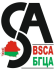 НАЦИОНАЛЬНАЯ СИСТЕМА АККРЕДИТАЦИИ РЕСПУБЛИКИ БЕЛАРУСЬРЕСПУБЛИКАНСКОЕ УНИТАРНОЕ ПРЕДПРИЯТИЕ «БЕЛОРУССКИЙ ГОСУДАРСТВЕННЫЙ ЦЕНТР АККРЕДИТАЦИИ» НАЦИОНАЛЬНАЯ СИСТЕМА АККРЕДИТАЦИИ РЕСПУБЛИКИ БЕЛАРУСЬРЕСПУБЛИКАНСКОЕ УНИТАРНОЕ ПРЕДПРИЯТИЕ «БЕЛОРУССКИЙ ГОСУДАРСТВЕННЫЙ ЦЕНТР АККРЕДИТАЦИИ» Приложение № 2 к аттестату аккредитации№ BY/112 1.0322от «26» января 1998 годана бланке №_____________на 21 листеРедакция 02Приложение № 2 к аттестату аккредитации№ BY/112 1.0322от «26» января 1998 годана бланке №_____________на 21 листеРедакция 02Приложение № 2 к аттестату аккредитации№ BY/112 1.0322от «26» января 1998 годана бланке №_____________на 21 листеРедакция 02Приложение № 2 к аттестату аккредитации№ BY/112 1.0322от «26» января 1998 годана бланке №_____________на 21 листеРедакция 02Приложение № 2 к аттестату аккредитации№ BY/112 1.0322от «26» января 1998 годана бланке №_____________на 21 листеРедакция 02Приложение № 2 к аттестату аккредитации№ BY/112 1.0322от «26» января 1998 годана бланке №_____________на 21 листеРедакция 02Приложение № 2 к аттестату аккредитации№ BY/112 1.0322от «26» января 1998 годана бланке №_____________на 21 листеРедакция 02Приложение № 2 к аттестату аккредитации№ BY/112 1.0322от «26» января 1998 годана бланке №_____________на 21 листеРедакция 02Приложение № 2 к аттестату аккредитации№ BY/112 1.0322от «26» января 1998 годана бланке №_____________на 21 листеРедакция 02Приложение № 2 к аттестату аккредитации№ BY/112 1.0322от «26» января 1998 годана бланке №_____________на 21 листеРедакция 02Испытательного центра№ пунк-товНаименованиеобъекта или видаиспытанийКодТН ВЭД ТС(ЕАЭС)Характеристикаобъекта или вида испытанийОбозначение ТНПА, устанавливающих требования кОбозначение ТНПА, устанавливающих требования к№ пунк-товНаименованиеобъекта или видаиспытанийКодТН ВЭД ТС(ЕАЭС)Характеристикаобъекта или вида испытанийпоказателям объекта испытанийметодамиспытаний123456ТР ТС 007/2011 «О безопасности продукции, предназначенной для детей и подростков»ТР ТС 007/2011 «О безопасности продукции, предназначенной для детей и подростков»ТР ТС 007/2011 «О безопасности продукции, предназначенной для детей и подростков»ТР ТС 007/2011 «О безопасности продукции, предназначенной для детей и подростков»ТР ТС 007/2011 «О безопасности продукции, предназначенной для детей и подростков»ТР ТС 007/2011 «О безопасности продукции, предназначенной для детей и подростков»1.1Изделия трикотажные6101610261036104610561066107610861096110611161126114611561166117 10 000 06117 8062126505 009619Идентификация/маркировкаТР ТС 007/2011 ст. 9, 11ГОСТ 9173-86ГОСТ 3897-2015ГОСТ 10581-911.2Изделия трикотажные6101610261036104610561066107610861096110611161126114611561166117 10 000 06117 8062126505 009619Идентификация/вид и массовая доля сырьяТР ТС 007/2011 ст. 9 п. 8ГОСТ 4659-79ГОСТ ИСО 5088-2001СТБ 2447-2016ГОСТ 30387-95ГОСТ 33224-2015ГОСТ Р 50721-94ГОСТ ИСО 1833-2001ГОСТ ISO 1833-1-2011ГОСТ ISO 1833-2-2011ГОСТ ISO 1833-3-2011ГОСТ ISO 1833-5-2011ГОСТ ISO 1833-6-2013ГОСТ ISO 1833-7-2011ГОСТ ISO 1833-8-2011ГОСТ ISO 1833-11-2011ГОСТ ISO 1833-12-2011ГОСТ ISO 1833-14-2011ГОСТ ISO 1833-16-20151.2Изделия трикотажные6101610261036104610561066107610861096110611161126114611561166117 10 000 06117 8062126505 009619Идентификация/вид и массовая доля сырьяТР ТС 007/2011 ст. 9 п. 8ГОСТ ISO 1833-17-2011ГОСТ ISO 1833-18-2011ГОСТ ISO 1833-21-2011ГОСТ ISO 1833-25-20151.3Изделия трикотажные6101610261036104610561066107610861096110611161126114611561166117 10 000 06117 8062126505 009619Гигроскопич- ностьТР ТС 007/2011 ст. 5, прил. 8 ГОСТ 3816-81 (ИСО 811-81) раздел 3ГОСТ 31422-2010 п. 3.1ГОСТ 30383-95 п. 3.11.4Изделия трикотажные6101610261036104610561066107610861096110611161126114611561166117 10 000 06117 8062126505 009619Воздухопрони-цаемостьТР ТС 007/2011 ст. 5, прил. 8 ГОСТ 12088-77 1.5Изделия трикотажные6101610261036104610561066107610861096110611161126114611561166117 10 000 06117 8062126505 009619Устойчивость окраски к физико- химическим воздействиям:- стирки- дистиллирован- ной воды - «пота»- морской воды- тренияТР ТС 007/2011 ст. 5, прил. 9ГОСТ 2351-88ГОСТ 23627-89 ГОСТ ISO 105-А03-2014ГОСТ 9733.0-83ГОСТ 9733.4-83ГОСТ 9733.5-83ГОСТ 9733.6-83ГОСТ 9733.9-83ГОСТ 9733.27-831.6Изделия трикотажные6101610261036104610561066107610861096110611161126114611561166117 10 000 06117 8062126505 009619Уровень напряженности электростатического поляТР ТС 007/2011 ст. 5 п. 6СанПиН № 9-29.7-951.7Изделия трикотажные6101610261036104610561066107610861096110611161126114611561166117 10 000 06117 8062126505 009619Климатические условия проведения испытанийТР ТС 007/2011ст. 11ГОСТ ISO 139-2014 ГОСТ 10681-752.1Одежда и изделия из текстильных материалов, кожи, меха, кожгалантерей- ные изделия4202420343034304 00 000 06117 80 8006201620262036204620562066207620862096210621162126213621462156216 00 000 06217Идентификация/маркировкаТР ТС 007/2011 ст. 9, 11ГОСТ 10581-912.2Одежда и изделия из текстильных материалов, кожи, меха, кожгалантерей- ные изделия4202420343034304 00 000 06117 80 8006201620262036204620562066207620862096210621162126213621462156216 00 000 06217Идентификация/вид и массовая доля сырьяТР ТС 007/2011 ст. 9 п. 8СТБ 2132-2010СТБ 2447-2016ГОСТ 30387-95ГОСТ Р 50721-94ГОСТ 33099-2014ГОСТ 4659-79ГОСТ 33224-2015ГОСТ ИСО 5088-2001ГОСТ ИСО 1833-2001ГОСТ ISO 1833-1-2011ГОСТ ISO 1833-2-2011ГОСТ ISO 1833-3-2011ГОСТ ISO 1833-5-2011ГОСТ ISO 1833-6-2013ГОСТ ISO 1833-7-2011ГОСТ ISO 1833-8-2011ГОСТ ISO 1833-11-20112.2Одежда и изделия из текстильных материалов, кожи, меха, кожгалантерей- ные изделия63016302630363046504 00 000 06505 006505 00 900 065066506 99 9065078715 009113 90 0094049619Идентификация/вид и массовая доля сырьяТР ТС 007/2011 ст. 9 п. 8ГОСТ ISO 1833-12-2011ГОСТ ISO 1833-14-2011ГОСТ ISO 1833-16-2015ГОСТ ISO 1833-17-2011ГОСТ ISO 1833-18-2011ГОСТ ISO 1833-21-2011ГОСТ ISO 1833-25-20152.3Одежда и изделия из текстильных материалов, кожи, меха, кожгалантерей- ные изделия63016302630363046504 00 000 06505 006505 00 900 065066506 99 9065078715 009113 90 0094049619ВодопоглощениеГигроскопич- ностьКапиллярностьТР ТС 007/2011ст. 5, прил. 8ГОСТ 11027-2014п. 5.10ГОСТ 3816-81 (ИСО 811-81) СТБ 1017-96 п.п. 5.7, 5.122.4Одежда и изделия из текстильных материалов, кожи, меха, кожгалантерей- ные изделия63016302630363046504 00 000 06505 006505 00 900 065066506 99 9065078715 009113 90 0094049619Воздухопрони-цаемостьТР ТС 007/2011ст. 5, прил. 8ГОСТ 12088-77 2.5Одежда и изделия из текстильных материалов, кожи, меха, кожгалантерей- ные изделия63016302630363046504 00 000 06505 006505 00 900 065066506 99 9065078715 009113 90 0094049619Устойчивость окраски к физико- химическим воздействиям:- стирки- дистиллирован- ной воды- «пота»- морской воды- трения- органических растворителейТР ТС 007/2011ст. 5 прил. 9, ст. 7ГОСТ 7913-76ГОСТ 9733.0-83ГОСТ 9733.4-83ГОСТ 9733.5-83ГОСТ 9733.6-83ГОСТ 9733.9-83ГОСТ 9733.13-83ГОСТ 9733.27-83ГОСТ 7780-78ГОСТ 7779-2015ГОСТ 23433-79ГОСТ 23627-89 ГОСТ ISO 105-А03-2014ГОСТ 11151-772.6Одежда и изделия из текстильных материалов, кожи, меха, кожгалантерей- ные изделия63016302630363046504 00 000 06505 006505 00 900 065066506 99 9065078715 009113 90 0094049619Уровень напряженностиэлектростатичес-кого поляТР ТС 007/2011ст. 5 п. 6СанПиН № 9-29.7-952.7Одежда и изделия из текстильных материалов, кожи, меха, кожгалантерей- ные изделия63016302630363046504 00 000 06505 006505 00 900 065066506 99 9065078715 009113 90 0094049619Климатические условия проведения испытанийТР ТС 007/2011ст. 11ГОСТ ISO 139-2014 ГОСТ 10681-753.1Одежда и изделия меховые и из кожи4202420343034304 00 000 06216 00 000 062176504 00 000 06505 006505 00 900 065066506 99 90Температура свариваниякожевой ткани мехаТР ТС 007/2011 ст. 5 п.п. 8, 10, 11, прил. 12 ГОСТ 32078-20133.2Одежда и изделия меховые и из кожи4202420343034304 00 000 06216 00 000 062176504 00 000 06505 006505 00 900 065066506 99 90рН водной вытяжкикожевой ткани меха ТР ТС 007/2011 ст. 5 п.п. 8, 10, 11, прил. 12 ГОСТ 32165-20133.3Одежда и изделия меховые и из кожи4202420343034304 00 000 06216 00 000 062176504 00 000 06505 006505 00 900 065066506 99 90Устойчивость окраски к физико- химическим воздействиям:- сухого трения - мокрого трения - «пота»ТР ТС 007/2011 ст. 5 п.п. 8, 10, 11, прил. 12 ГОСТ 32079-2013ГОСТ 32076-2013 ГОСТ 938.29-2002ГОСТ 30835-2003 (ИСО 11641-1993)СТБ 1049-97 п. 4.9прил. А 3.4Одежда и изделия меховые и из кожи4202420343034304 00 000 06216 00 000 062176504 00 000 06505 006505 00 900 065066506 99 90Климатические условия проведения испытанийТР ТС 007/2011ст. 11ГОСТ ISO 139-2014 ГОСТ 10681-754.1Изделия кожгалантерей-ные 42024203430361166216 00 000 0621765079113 90 000 Идентификация/ маркировкаТР ТС 007/2011 ст. 9, 11ГОСТ 28631-2018 п.5.6ГОСТ 28631-2005 п.5.5ГОСТ 28846-90 (ИСО 4418-78) разд. 2ГОСТ 28754-2018п.4.7ГОСТ 28754-90разд. 2ГОСТ 25871-83 разд. 1ГОСТ 33099-20144.2Изделия кожгалантерей-ные 42024203430361166216 00 000 0621765079113 90 000 Разрывная нагрузка узлов крепления ручек или максимальная загрузкаТР ТС 007/2011ст. 6 п.п. 6, 7 прил. 14ГОСТ 28631-2018 п. 8.6ГОСТ 28631-2005 п. 7.54.3Изделия кожгалантерей-ные 42024203430361166216 00 000 0621765079113 90 000 Прочность швовТР ТС 007/2011ст. 6 п.п. 6, 7 прил. 14ГОСТ 28846-90 (ИСО 4418-78) п. 4.3ГОСТ 28631-2018ГОСТ 28631-20054.4Изделия кожгалантерей-ные 42024203430361166216 00 000 0621765079113 90 000 Устойчивость окраски к физико- химическим воздействиям:- сухого и мокрого трения- «пота»ТР ТС 007/2011ст. 6 п.п. 6, 7 прил. 14ГОСТ 28631-2018 п.п. 8.4, 8.5ГОСТ 28754-2018 п.п. 7.3, 7.5ГОСТ 28631-2005п.п. 7.4ГОСТ 28754-90 п.п. 4.3, 4.4ГОСТ 28846-90 (ИСО 4418-78) п. 4.44.5Изделия кожгалантерей-ные 42024203430361166216 00 000 0621765079113 90 000 Масса изделияТР ТС 007/2011ст. 6 п.п. 6, 7 прил. 14ГОСТ 28631-2018п.8.6.7ГОСТ 28631-2005п.7.34.6Изделия кожгалантерей-ные 42024203430361166216 00 000 0621765079113 90 000 Линейные размерыТР ТС 007/2011ст. 6 п.п. 6, 7 прил. 14ГОСТ 28631-2018 п.8.2ГОСТ 28754-2018 п.7.2ГОСТ 28631-2005 п.7.2ГОСТ 28754-2018 п.4.24.7Изделия кожгалантерей-ные 42024203430361166216 00 000 0621765079113 90 000 Наличие формоустойчи- вой спинкиТР ТС 007/2011ст. 6 п.п. 6, 7 прил. 14ГОСТ 28631-2018п.8.1ГОСТ 28631-2005п.7.14.8Изделия кожгалантерей-ные 42024203430361166216 00 000 0621765079113 90 000 Наличие светоотражаю-щих элементов на ранцах и портфеляхТР ТС 007/2011ст. 6 п.п. 6, 7 прил. 14ГОСТ 28631-2018п.8.1ГОСТ 28631-2005п.7.14.9Изделия кожгалантерей-ные 42024203430361166216 00 000 0621765079113 90 000 Климатические условия проведения испытанийТР ТС 007/2011ст. 11ГОСТ ISO 139-2014 ГОСТ 10681-755.1Обувь 611564016402640364046405МаркировкаТР ТС 007/2011ст. 9 п. 9 ГОСТ 18724-88 п.п. 1.3.1-1.3.35.2Обувь 611564016402640364046405Пробоподготовка/ отбор пробТР ТС 007/2011 ст. 6, 9, 11 прил. 10, 11, 13, 15ГОСТ 9289-78Инструкция1.1.10-12-96-20055.3Обувь 611564016402640364046405Внешний вид и размеры обувиТР ТС 007/2011ст. 9ГОСТ 1059-72 п.п. 2.1-2.1.45.4Обувь 611564016402640364046405Масса пары валяной обувиТР ТС 007/2011ст. 6 прил. 13 ГОСТ 1059-72 п. 2.2.15.5Обувь 611564016402640364046405Толщина отдельных частей обувиТР ТС 007/2011 ст. 6 ГОСТ 1059-72 п.п. 2.1.5-2.1.85.6Обувь 611564016402640364046405Массовая доля свободной серной кислотыТР ТС 007/2011 ст. 6 прил. 13 ГОСТ 1059-72 п. 2.65.7Обувь 611564016402640364046405Прочность окраскиТР ТС 007/2011 ст. 6 ГОСТ 9733.4-83ГОСТ 9733.27-835.8Обувь 611564016402640364046405Масса полупары обувиТР ТС 007/2011 ст. 6 прил. 13ГОСТ 28735-20055.9Обувь 611564016402640364046405Деформация подноска и задникаТР ТС 007/2011 ст. 6, 9, 11 прил. 10, 11, 13, 15ГОСТ 9135-20045.10Обувь 611564016402640364046405ГибкостьТР ТС 007/2011 ст. 6, 9, 11 прил. 10, 11, 13, 15ГОСТ 9718-885.11Обувь 611564016402640364046405Уровеньнапряженности электростатичес-кого поляТР ТС 007/2011 ст. 6, 9, 11 прил. 10, 11, 13, 15СанПиН № 9-29.7-955.12Обувь 611564016402640364046405Высота каблука/Линейные размерыТР ТС 007/2011 ст. 6, 9, 11 прил. 10, 11, 13, 15СТБ 1142-99ГОСТ 33225-20155.13Обувь 611564016402640364046405ПрочностькрепленияподошвыТР ТС 007/2011 ст. 6, 9, 11 прил. 10, 11, 13, 15ГОСТ 9292-825.14Обувь 611564016402640364046405Прочностькреплениядеталей низаТР ТС 007/2011 ст. 6, 9, 11 прил. 10, 11, 13, 15ГОСТ 9134-78ГОСТ 9292-825.15Обувь 611564016402640364046405Водонепрони- цаемостьТР ТС 007/2011 ст. 6, 9, 11 прил. 10, 11, 13, 15ГОСТ 126-79, п. 4.9ГОСТ 6410-80, п. 4.95.16Обувь 611564016402640364046405Идентификация материала верха, подкладки и вкладной стелькиТР ТС 007/2011 ст. 9 п. 8СТБ 2132-2010ГОСТ 33099-2014ГОСТ 4659-79ГОСТ ИСО 5088-2001СТБ 2447-2016ГОСТ 30387-95ГОСТ 33224-2015ГОСТ Р 50721-94ГОСТ ИСО 1833-2001ГОСТ ISO 1833-1-2011ГОСТ ISO 1833-2-2011ГОСТ ISO 1833-3-2011ГОСТ ISO 1833-5-2011ГОСТ ISO 1833-6-2013ГОСТ ISO 1833-7-2011ГОСТ ISO 1833-8-2011ГОСТ ISO 1833-11-2011ГОСТ ISO 1833-12-2011ГОСТ ISO 1833-14-2011ГОСТ ISO 1833-16-2015ГОСТ ISO 1833-17-2011ГОСТ ISO 1833-18-2011ГОСТ ISO 1833-21-2011ГОСТ ISO 1833-25-20155.17Обувь 611564016402640364046405Климатические условия проведения испытанийТР ТС 007/2011ст. 11ГОСТ ISO 139-2014 ГОСТ 10681-75ГОСТ ISO 18454-20116.1Изделия трикотажные, одежда и изделия из текстильных материалов, одежда и изделия меховые и из кожи, изделия кожгалантерей-ные, обувь4202420343034304 00 000 0610161026103610461056106610761086109611061116112611461156116Пробоподготовка/ отбор пробТР ТС 007/2011 ст. 5, 6, 7, 9, 11 прил. 10, 11, 12, 14, 15ГОСТ 28631-2005ГОСТ 28754-90ГОСТ 28631-2018ГОСТ 28754-2018ГОСТ 938.0-75ГОСТ 28846-90Инструкция1.1.10-12-96-2005МУК 4.1/4.3.1485-03Изделия трикотажные, одежда и изделия из текстильных материалов, одежда и изделия меховые и из кожи, изделия кожгалантерей-ные, обувь4202420343034304 00 000 0610161026103610461056106610761086109611061116112611461156116Водная среда:ТР ТС 007/2011 ст. 5, 6, 7, 9, 11 прил. 10, 11, 12, 14, 156.2Изделия трикотажные, одежда и изделия из текстильных материалов, одежда и изделия меховые и из кожи, изделия кожгалантерей-ные, обувь4202420343034304 00 000 0610161026103610461056106610761086109611061116112611461156116Индекс токсичностиТР ТС 007/2011 ст. 5, 6, 7, 9, 11 прил. 10, 11, 12, 14, 15ГОСТ 32075-2013МУ 1.1.037-95МУК 4.1/4.3.1485-036.3Изделия трикотажные, одежда и изделия из текстильных материалов, одежда и изделия меховые и из кожи, изделия кожгалантерей-ные, обувь6117 10 000 06117 806201620262036204620562066207620862096210621162126213621462156216 00 000 062176301630263036304640164026403640464056504 00 000 06505 006505 00 900 065066506 99 9065078715 009113 90 0094049619Содержание/массовая доля свободного формальдегидаТР ТС 007/2011 ст. 5, 6, 7, 9, 11 прил. 10, 11, 12, 14, 15ГОСТ ISO 17226-2-2011ГОСТ 25617-2014ГОСТ 31280-2004ГОСТ ISO 14184-1-20146.4Изделия трикотажные, одежда и изделия из текстильных материалов, одежда и изделия меховые и из кожи, изделия кожгалантерей-ные, обувь6117 10 000 06117 806201620262036204620562066207620862096210621162126213621462156216 00 000 062176301630263036304640164026403640464056504 00 000 06505 006505 00 900 065066506 99 9065078715 009113 90 0094049619Содержание/массовая доля водовымывае- мого хрома (VI)ТР ТС 007/2011 ст. 5, 6, 7, 9, 11 прил. 10, 11, 12, 14, 15ГОСТ 31280-20046.5Изделия трикотажные, одежда и изделия из текстильных материалов, одежда и изделия меховые и из кожи, изделия кожгалантерей-ные, обувь6117 10 000 06117 806201620262036204620562066207620862096210621162126213621462156216 00 000 062176301630263036304640164026403640464056504 00 000 06505 006505 00 900 065066506 99 9065078715 009113 90 0094049619АцетальдегидТР ТС 007/2011 ст. 5, 6, 7, 9, 11 прил. 10, 11, 12, 14, 15МР № 01.024-07МУК 4.1.3166-14МВИ.МН 2558-20066.6Изделия трикотажные, одежда и изделия из текстильных материалов, одежда и изделия меховые и из кожи, изделия кожгалантерей-ные, обувь6117 10 000 06117 806201620262036204620562066207620862096210621162126213621462156216 00 000 062176301630263036304640164026403640464056504 00 000 06505 006505 00 900 065066506 99 9065078715 009113 90 0094049619АкрилонитрилТР ТС 007/2011 ст. 5, 6, 7, 9, 11 прил. 10, 11, 12, 14, 15МР № 01.024-07МУК 4.1.3166-14МУ № 11-12-25-966.7Изделия трикотажные, одежда и изделия из текстильных материалов, одежда и изделия меховые и из кожи, изделия кожгалантерей-ные, обувь6117 10 000 06117 806201620262036204620562066207620862096210621162126213621462156216 00 000 062176301630263036304640164026403640464056504 00 000 06505 006505 00 900 065066506 99 9065078715 009113 90 0094049619МетилакрилатТР ТС 007/2011 ст. 5, 6, 7, 9, 11 прил. 10, 11, 12, 14, 15МУК 4.1.025-956.8Изделия трикотажные, одежда и изделия из текстильных материалов, одежда и изделия меховые и из кожи, изделия кожгалантерей-ные, обувь6117 10 000 06117 806201620262036204620562066207620862096210621162126213621462156216 00 000 062176301630263036304640164026403640464056504 00 000 06505 006505 00 900 065066506 99 9065078715 009113 90 0094049619Метилметакри- латТР ТС 007/2011 ст. 5, 6, 7, 9, 11 прил. 10, 11, 12, 14, 15МУК 4.1.025-956.9Изделия трикотажные, одежда и изделия из текстильных материалов, одежда и изделия меховые и из кожи, изделия кожгалантерей-ные, обувь6117 10 000 06117 806201620262036204620562066207620862096210621162126213621462156216 00 000 062176301630263036304640164026403640464056504 00 000 06505 006505 00 900 065066506 99 9065078715 009113 90 0094049619АцетонТР ТС 007/2011 ст. 5, 6, 7, 9, 11 прил. 10, 11, 12, 14, 15МР № 01.024-07МУК 4.1.3166-14МВИ.МН 2558-20066.10Изделия трикотажные, одежда и изделия из текстильных материалов, одежда и изделия меховые и из кожи, изделия кожгалантерей-ные, обувь6117 10 000 06117 806201620262036204620562066207620862096210621162126213621462156216 00 000 062176301630263036304640164026403640464056504 00 000 06505 006505 00 900 065066506 99 9065078715 009113 90 0094049619БензолТР ТС 007/2011 ст. 5, 6, 7, 9, 11 прил. 10, 11, 12, 14, 15МР № 01.024-07МУК 4.1.3166-146.11Изделия трикотажные, одежда и изделия из текстильных материалов, одежда и изделия меховые и из кожи, изделия кожгалантерей-ные, обувь6117 10 000 06117 806201620262036204620562066207620862096210621162126213621462156216 00 000 062176301630263036304640164026403640464056504 00 000 06505 006505 00 900 065066506 99 9065078715 009113 90 0094049619Спирт метиловый (метанол)ТР ТС 007/2011 ст. 5, 6, 7, 9, 11 прил. 10, 11, 12, 14, 15МР № 01.024-07МУК 4.1.3166-146.12Изделия трикотажные, одежда и изделия из текстильных материалов, одежда и изделия меховые и из кожи, изделия кожгалантерей-ные, обувь6117 10 000 06117 806201620262036204620562066207620862096210621162126213621462156216 00 000 062176301630263036304640164026403640464056504 00 000 06505 006505 00 900 065066506 99 9065078715 009113 90 0094049619Спирт бутиловый (бутанол)ТР ТС 007/2011 ст. 5, 6, 7, 9, 11 прил. 10, 11, 12, 14, 15МР № 01.024-07МУК 4.1.3166-146.13Изделия трикотажные, одежда и изделия из текстильных материалов, одежда и изделия меховые и из кожи, изделия кожгалантерей-ные, обувь6117 10 000 06117 806201620262036204620562066207620862096210621162126213621462156216 00 000 062176301630263036304640164026403640464056504 00 000 06505 006505 00 900 065066506 99 9065078715 009113 90 0094049619ТолуолТР ТС 007/2011 ст. 5, 6, 7, 9, 11 прил. 10, 11, 12, 14, 15МР № 01.024-07МУК 4.1.3166-146.14Изделия трикотажные, одежда и изделия из текстильных материалов, одежда и изделия меховые и из кожи, изделия кожгалантерей-ные, обувь6117 10 000 06117 806201620262036204620562066207620862096210621162126213621462156216 00 000 062176301630263036304640164026403640464056504 00 000 06505 006505 00 900 065066506 99 9065078715 009113 90 0094049619ВинилацетатТР ТС 007/2011 ст. 5, 6, 7, 9, 11 прил. 10, 11, 12, 14, 15МР 2915-826.15Изделия трикотажные, одежда и изделия из текстильных материалов, одежда и изделия меховые и из кожи, изделия кожгалантерей-ные, обувь6117 10 000 06117 806201620262036204620562066207620862096210621162126213621462156216 00 000 062176301630263036304640164026403640464056504 00 000 06505 006505 00 900 065066506 99 9065078715 009113 90 0094049619Гексаметилен- диаминТР ТС 007/2011 ст. 5, 6, 7, 9, 11 прил. 10, 11, 12, 14, 15МР 1503-766.16Изделия трикотажные, одежда и изделия из текстильных материалов, одежда и изделия меховые и из кожи, изделия кожгалантерей-ные, обувь6117 10 000 06117 806201620262036204620562066207620862096210621162126213621462156216 00 000 062176301630263036304640164026403640464056504 00 000 06505 006505 00 900 065066506 99 9065078715 009113 90 0094049619Диметилтерефта-лат (ДМТ)ТР ТС 007/2011 ст. 5, 6, 7, 9, 11 прил. 10, 11, 12, 14, 15МВИ.МН 2367-20056.17Изделия трикотажные, одежда и изделия из текстильных материалов, одежда и изделия меховые и из кожи, изделия кожгалантерей-ные, обувь6117 10 000 06117 806201620262036204620562066207620862096210621162126213621462156216 00 000 062176301630263036304640164026403640464056504 00 000 06505 006505 00 900 065066506 99 9065078715 009113 90 0094049619Диметилформа- мидТР ТС 007/2011 ст. 5, 6, 7, 9, 11 прил. 10, 11, 12, 14, 15МУ № 11-12-26-966.18Изделия трикотажные, одежда и изделия из текстильных материалов, одежда и изделия меховые и из кожи, изделия кожгалантерей-ные, обувь6117 10 000 06117 806201620262036204620562066207620862096210621162126213621462156216 00 000 062176301630263036304640164026403640464056504 00 000 06505 006505 00 900 065066506 99 9065078715 009113 90 0094049619ДибутилфталатТР ТС 007/2011 ст. 5, 6, 7, 9, 11 прил. 10, 11, 12, 14, 15Инструкция4.1.10-15-92-2005 МР № 01.025-076.19Изделия трикотажные, одежда и изделия из текстильных материалов, одежда и изделия меховые и из кожи, изделия кожгалантерей-ные, обувь6117 10 000 06117 806201620262036204620562066207620862096210621162126213621462156216 00 000 062176301630263036304640164026403640464056504 00 000 06505 006505 00 900 065066506 99 9065078715 009113 90 0094049619ДиоктилфталатТР ТС 007/2011 ст. 5, 6, 7, 9, 11 прил. 10, 11, 12, 14, 15Инструкция4.1.10-15-92-2005 МР № 01.025-076.20Изделия трикотажные, одежда и изделия из текстильных материалов, одежда и изделия меховые и из кожи, изделия кожгалантерей-ные, обувь6117 10 000 06117 806201620262036204620562066207620862096210621162126213621462156216 00 000 062176301630263036304640164026403640464056504 00 000 06505 006505 00 900 065066506 99 9065078715 009113 90 0094049619КапролактамТР ТС 007/2011 ст. 5, 6, 7, 9, 11 прил. 10, 11, 12, 14, 15МУК 4.1.1209-036.21Изделия трикотажные, одежда и изделия из текстильных материалов, одежда и изделия меховые и из кожи, изделия кожгалантерей-ные, обувь6117 10 000 06117 806201620262036204620562066207620862096210621162126213621462156216 00 000 062176301630263036304640164026403640464056504 00 000 06505 006505 00 900 065066506 99 9065078715 009113 90 0094049619КсилолыТР ТС 007/2011 ст. 5, 6, 7, 9, 11 прил. 10, 11, 12, 14, 15МР № 01.024-07МУК 4.1.3166-146.22Изделия трикотажные, одежда и изделия из текстильных материалов, одежда и изделия меховые и из кожи, изделия кожгалантерей-ные, обувь6117 10 000 06117 806201620262036204620562066207620862096210621162126213621462156216 00 000 062176301630263036304640164026403640464056504 00 000 06505 006505 00 900 065066506 99 9065078715 009113 90 0094049619СтиролТР ТС 007/2011 ст. 5, 6, 7, 9, 11 прил. 10, 11, 12, 14, 15МР № 01.024-07МУК 4.1.3166-14МВИ.МН 1401-20006.23Изделия трикотажные, одежда и изделия из текстильных материалов, одежда и изделия меховые и из кожи, изделия кожгалантерей-ные, обувь6117 10 000 06117 806201620262036204620562066207620862096210621162126213621462156216 00 000 062176301630263036304640164026403640464056504 00 000 06505 006505 00 900 065066506 99 9065078715 009113 90 0094049619Тиурам ЕТР ТС 007/2011 ст. 5, 6, 7, 9, 11 прил. 10, 11, 12, 14, 15Инструкция 4.1.10-15-92-20056.24Изделия трикотажные, одежда и изделия из текстильных материалов, одежда и изделия меховые и из кожи, изделия кожгалантерей-ные, обувь6117 10 000 06117 806201620262036204620562066207620862096210621162126213621462156216 00 000 062176301630263036304640164026403640464056504 00 000 06505 006505 00 900 065066506 99 9065078715 009113 90 0094049619ФенолТР ТС 007/2011 ст. 5, 6, 7, 9, 11 прил. 10, 11, 12, 14, 15МВИ.МН 1924-20036.25Изделия трикотажные, одежда и изделия из текстильных материалов, одежда и изделия меховые и из кожи, изделия кожгалантерей-ные, обувь6117 10 000 06117 806201620262036204620562066207620862096210621162126213621462156216 00 000 062176301630263036304640164026403640464056504 00 000 06505 006505 00 900 065066506 99 9065078715 009113 90 0094049619Винилхлорид (хлорэтен)ТР ТС 007/2011 ст. 5, 6, 7, 9, 11 прил. 10, 11, 12, 14, 15МР № 1941-786.26Изделия трикотажные, одежда и изделия из текстильных материалов, одежда и изделия меховые и из кожи, изделия кожгалантерей-ные, обувь4202420343034304 00 000 06101610261036104610561066107610861096110611161126114611561166117 10 000 06117 806201620262036204620562066207620862096210621162126213621462156216 00 000 062176301630263036304640164026403640464056504 00 000 06505 006505 00 900 065066506 99 9065078715 009113 90 0094049619ЭтиленгликольТР ТС 007/2011 ст. 5, 6, 7, 9, 11 прил. 10, 11, 12, 14, 15Инструкция № 880-71Инструкция2.3.3.10-15-64-20056.27Изделия трикотажные, одежда и изделия из текстильных материалов, одежда и изделия меховые и из кожи, изделия кожгалантерей-ные, обувь4202420343034304 00 000 06101610261036104610561066107610861096110611161126114611561166117 10 000 06117 806201620262036204620562066207620862096210621162126213621462156216 00 000 062176301630263036304640164026403640464056504 00 000 06505 006505 00 900 065066506 99 9065078715 009113 90 0094049619ЦинкТР ТС 007/2011 ст. 5, 6, 7, 9, 11 прил. 10, 11, 12, 14, 15МВИ.МН 3057-20086.28Изделия трикотажные, одежда и изделия из текстильных материалов, одежда и изделия меховые и из кожи, изделия кожгалантерей-ные, обувь4202420343034304 00 000 06101610261036104610561066107610861096110611161126114611561166117 10 000 06117 806201620262036204620562066207620862096210621162126213621462156216 00 000 062176301630263036304640164026403640464056504 00 000 06505 006505 00 900 065066506 99 9065078715 009113 90 0094049619КобальтТР ТС 007/2011 ст. 5, 6, 7, 9, 11 прил. 10, 11, 12, 14, 15МВИ.МН 3057-20086.29Изделия трикотажные, одежда и изделия из текстильных материалов, одежда и изделия меховые и из кожи, изделия кожгалантерей-ные, обувь4202420343034304 00 000 06101610261036104610561066107610861096110611161126114611561166117 10 000 06117 806201620262036204620562066207620862096210621162126213621462156216 00 000 062176301630263036304640164026403640464056504 00 000 06505 006505 00 900 065066506 99 9065078715 009113 90 0094049619МедьТР ТС 007/2011 ст. 5, 6, 7, 9, 11 прил. 10, 11, 12, 14, 15МВИ.МН 3057-20086.30Изделия трикотажные, одежда и изделия из текстильных материалов, одежда и изделия меховые и из кожи, изделия кожгалантерей-ные, обувь4202420343034304 00 000 06101610261036104610561066107610861096110611161126114611561166117 10 000 06117 806201620262036204620562066207620862096210621162126213621462156216 00 000 062176301630263036304640164026403640464056504 00 000 06505 006505 00 900 065066506 99 9065078715 009113 90 0094049619НикельТР ТС 007/2011 ст. 5, 6, 7, 9, 11 прил. 10, 11, 12, 14, 15МВИ.МН 3057-20086.31Изделия трикотажные, одежда и изделия из текстильных материалов, одежда и изделия меховые и из кожи, изделия кожгалантерей-ные, обувь4202420343034304 00 000 06101610261036104610561066107610861096110611161126114611561166117 10 000 06117 806201620262036204620562066207620862096210621162126213621462156216 00 000 062176301630263036304640164026403640464056504 00 000 06505 006505 00 900 065066506 99 9065078715 009113 90 0094049619СвинецТР ТС 007/2011 ст. 5, 6, 7, 9, 11 прил. 10, 11, 12, 14, 15ГОСТ 31870-20126.32Изделия трикотажные, одежда и изделия из текстильных материалов, одежда и изделия меховые и из кожи, изделия кожгалантерей-ные, обувь4202420343034304 00 000 06101610261036104610561066107610861096110611161126114611561166117 10 000 06117 806201620262036204620562066207620862096210621162126213621462156216 00 000 062176301630263036304640164026403640464056504 00 000 06505 006505 00 900 065066506 99 9065078715 009113 90 0094049619ХромТР ТС 007/2011 ст. 5, 6, 7, 9, 11 прил. 10, 11, 12, 14, 15МВИ.МН 3057-20086.33Изделия трикотажные, одежда и изделия из текстильных материалов, одежда и изделия меховые и из кожи, изделия кожгалантерей-ные, обувь4202420343034304 00 000 06101610261036104610561066107610861096110611161126114611561166117 10 000 06117 806201620262036204620562066207620862096210621162126213621462156216 00 000 062176301630263036304640164026403640464056504 00 000 06505 006505 00 900 065066506 99 9065078715 009113 90 0094049619МышьякТР ТС 007/2011 ст. 5, 6, 7, 9, 11 прил. 10, 11, 12, 14, 15ГОСТ 31870-20126.34Изделия трикотажные, одежда и изделия из текстильных материалов, одежда и изделия меховые и из кожи, изделия кожгалантерей-ные, обувь4202420343034304 00 000 06101610261036104610561066107610861096110611161126114611561166117 10 000 06117 806201620262036204620562066207620862096210621162126213621462156216 00 000 062176301630263036304640164026403640464056504 00 000 06505 006505 00 900 065066506 99 9065078715 009113 90 0094049619Ртуть ТР ТС 007/2011 ст. 5, 6, 7, 9, 11 прил. 10, 11, 12, 14, 15ГОСТ 31950-2012Изделия трикотажные, одежда и изделия из текстильных материалов, одежда и изделия меховые и из кожи, изделия кожгалантерей-ные, обувь4202420343034304 00 000 06101610261036104610561066107610861096110611161126114611561166117 10 000 06117 806201620262036204620562066207620862096210621162126213621462156216 00 000 062176301630263036304640164026403640464056504 00 000 06505 006505 00 900 065066506 99 9065078715 009113 90 0094049619Воздушная среда:ТР ТС 007/2011 ст. 5, 6, 7, 9, 11 прил. 10, 11, 12, 14, 156.35Изделия трикотажные, одежда и изделия из текстильных материалов, одежда и изделия меховые и из кожи, изделия кожгалантерей-ные, обувь4202420343034304 00 000 06101610261036104610561066107610861096110611161126114611561166117 10 000 06117 806201620262036204620562066207620862096210621162126213621462156216 00 000 062176301630263036304640164026403640464056504 00 000 06505 006505 00 900 065066506 99 9065078715 009113 90 0094049619ИндекстоксичностиТР ТС 007/2011 ст. 5, 6, 7, 9, 11 прил. 10, 11, 12, 14, 15МР № 29 ФЦ/2688-036.36Изделия трикотажные, одежда и изделия из текстильных материалов, одежда и изделия меховые и из кожи, изделия кожгалантерей-ные, обувь4202420343034304 00 000 06101610261036104610561066107610861096110611161126114611561166117 10 000 06117 806201620262036204620562066207620862096210621162126213621462156216 00 000 062176301630263036304640164026403640464056504 00 000 06505 006505 00 900 065066506 99 9065078715 009113 90 0094049619АкрилонитрилТР ТС 007/2011 ст. 5, 6, 7, 9, 11 прил. 10, 11, 12, 14, 15МУК 4.1.1044а-016.37Изделия трикотажные, одежда и изделия из текстильных материалов, одежда и изделия меховые и из кожи, изделия кожгалантерей-ные, обувь4202420343034304 00 000 06101610261036104610561066107610861096110611161126114611561166117 10 000 06117 806201620262036204620562066207620862096210621162126213621462156216 00 000 062176301630263036304640164026403640464056504 00 000 06505 006505 00 900 065066506 99 9065078715 009113 90 0094049619Диметилформ-амидТР ТС 007/2011 ст. 5, 6, 7, 9, 11 прил. 10, 11, 12, 14, 15МУК 4.1.1044а-016.38Изделия трикотажные, одежда и изделия из текстильных материалов, одежда и изделия меховые и из кожи, изделия кожгалантерей-ные, обувь4202420343034304 00 000 06101610261036104610561066107610861096110611161126114611561166117 10 000 06117 806201620262036204620562066207620862096210621162126213621462156216 00 000 062176301630263036304640164026403640464056504 00 000 06505 006505 00 900 065066506 99 9065078715 009113 90 0094049619Диметилтерефта-лат (ДМТ)ТР ТС 007/2011 ст. 5, 6, 7, 9, 11 прил. 10, 11, 12, 14, 15МУ № 2704-836.39Изделия трикотажные, одежда и изделия из текстильных материалов, одежда и изделия меховые и из кожи, изделия кожгалантерей-ные, обувь4202420343034304 00 000 06101610261036104610561066107610861096110611161126114611561166117 10 000 06117 806201620262036204620562066207620862096210621162126213621462156216 00 000 062176301630263036304640164026403640464056504 00 000 06505 006505 00 900 065066506 99 9065078715 009113 90 0094049619АцетонТР ТС 007/2011 ст. 5, 6, 7, 9, 11 прил. 10, 11, 12, 14, 15МР 01.022-07МУК 4.1.3170-146.40Изделия трикотажные, одежда и изделия из текстильных материалов, одежда и изделия меховые и из кожи, изделия кожгалантерей-ные, обувь4202420343034304 00 000 06101610261036104610561066107610861096110611161126114611561166117 10 000 06117 806201620262036204620562066207620862096210621162126213621462156216 00 000 062176301630263036304640164026403640464056504 00 000 06505 006505 00 900 065066506 99 9065078715 009113 90 0094049619АцетальдегидТР ТС 007/2011 ст. 5, 6, 7, 9, 11 прил. 10, 11, 12, 14, 15МР 01.022-07МУК 4.1.3170-146.41Изделия трикотажные, одежда и изделия из текстильных материалов, одежда и изделия меховые и из кожи, изделия кожгалантерей-ные, обувь4202420343034304 00 000 06101610261036104610561066107610861096110611161126114611561166117 10 000 06117 806201620262036204620562066207620862096210621162126213621462156216 00 000 062176301630263036304640164026403640464056504 00 000 06505 006505 00 900 065066506 99 9065078715 009113 90 0094049619КапролактамТР ТС 007/2011 ст. 5, 6, 7, 9, 11 прил. 10, 11, 12, 14, 15МР 1328-756.42Изделия трикотажные, одежда и изделия из текстильных материалов, одежда и изделия меховые и из кожи, изделия кожгалантерей-ные, обувь4202420343034304 00 000 06101610261036104610561066107610861096110611161126114611561166117 10 000 06117 806201620262036204620562066207620862096210621162126213621462156216 00 000 062176301630263036304640164026403640464056504 00 000 06505 006505 00 900 065066506 99 9065078715 009113 90 0094049619Метилметакри- латТР ТС 007/2011 ст. 5, 6, 7, 9, 11 прил. 10, 11, 12, 14, 15МУК 4.1.025-956.43Изделия трикотажные, одежда и изделия из текстильных материалов, одежда и изделия меховые и из кожи, изделия кожгалантерей-ные, обувь4202420343034304 00 000 06101610261036104610561066107610861096110611161126114611561166117 10 000 06117 806201620262036204620562066207620862096210621162126213621462156216 00 000 062176301630263036304640164026403640464056504 00 000 06505 006505 00 900 065066506 99 9065078715 009113 90 0094049619БензолТР ТС 007/2011 ст. 5, 6, 7, 9, 11 прил. 10, 11, 12, 14, 15МР № 01.023-07МУК 4.1.3167-146.44Изделия трикотажные, одежда и изделия из текстильных материалов, одежда и изделия меховые и из кожи, изделия кожгалантерей-ные, обувь4202420343034304 00 000 06101610261036104610561066107610861096110611161126114611561166117 10 000 06117 806201620262036204620562066207620862096210621162126213621462156216 00 000 062176301630263036304640164026403640464056504 00 000 06505 006505 00 900 065066506 99 9065078715 009113 90 0094049619ТолуолТР ТС 007/2011 ст. 5, 6, 7, 9, 11 прил. 10, 11, 12, 14, 15МР № 01.023-07МУК 4.1.3167-146.45Изделия трикотажные, одежда и изделия из текстильных материалов, одежда и изделия меховые и из кожи, изделия кожгалантерей-ные, обувь4202420343034304 00 000 06101610261036104610561066107610861096110611161126114611561166117 10 000 06117 806201620262036204620562066207620862096210621162126213621462156216 00 000 062176301630263036304640164026403640464056504 00 000 06505 006505 00 900 065066506 99 9065078715 009113 90 0094049619ВинилацетатТР ТС 007/2011 ст. 5, 6, 7, 9, 11 прил. 10, 11, 12, 14, 15МР 2915-826.46Изделия трикотажные, одежда и изделия из текстильных материалов, одежда и изделия меховые и из кожи, изделия кожгалантерей-ные, обувь4202420343034304 00 000 06101610261036104610561066107610861096110611161126114611561166117 10 000 06117 806201620262036204620562066207620862096210621162126213621462156216 00 000 062176301630263036304640164026403640464056504 00 000 06505 006505 00 900 065066506 99 9065078715 009113 90 0094049619Дибутилфталат ТР ТС 007/2011 ст. 5, 6, 7, 9, 11 прил. 10, 11, 12, 14, 15ГОСТ 26150-846.47Изделия трикотажные, одежда и изделия из текстильных материалов, одежда и изделия меховые и из кожи, изделия кожгалантерей-ные, обувь4202420343034304 00 000 06101610261036104610561066107610861096110611161126114611561166117 10 000 06117 806201620262036204620562066207620862096210621162126213621462156216 00 000 062176301630263036304640164026403640464056504 00 000 06505 006505 00 900 065066506 99 9065078715 009113 90 0094049619ДиоктилфталатТР ТС 007/2011 ст. 5, 6, 7, 9, 11 прил. 10, 11, 12, 14, 15ГОСТ 26150-846.48Изделия трикотажные, одежда и изделия из текстильных материалов, одежда и изделия меховые и из кожи, изделия кожгалантерей-ные, обувь4202420343034304 00 000 06101610261036104610561066107610861096110611161126114611561166117 10 000 06117 806201620262036204620562066207620862096210621162126213621462156216 00 000 062176301630263036304640164026403640464056504 00 000 06505 006505 00 900 065066506 99 9065078715 009113 90 0094049619ФенолТР ТС 007/2011 ст. 5, 6, 7, 9, 11 прил. 10, 11, 12, 14, 15МУК 4.1.598-966.49Изделия трикотажные, одежда и изделия из текстильных материалов, одежда и изделия меховые и из кожи, изделия кожгалантерей-ные, обувь4202420343034304 00 000 06101610261036104610561066107610861096110611161126114611561166117 10 000 06117 806201620262036204620562066207620862096210621162126213621462156216 00 000 062176301630263036304640164026403640464056504 00 000 06505 006505 00 900 065066506 99 9065078715 009113 90 0094049619ФормальдегидТР ТС 007/2011 ст. 5, 6, 7, 9, 11 прил. 10, 11, 12, 14, 15МУ № 266-926.50Изделия трикотажные, одежда и изделия из текстильных материалов, одежда и изделия меховые и из кожи, изделия кожгалантерей-ные, обувь4202420343034304 00 000 06101610261036104610561066107610861096110611161126114611561166117 10 000 06117 806201620262036204620562066207620862096210621162126213621462156216 00 000 062176301630263036304640164026403640464056504 00 000 06505 006505 00 900 065066506 99 9065078715 009113 90 0094049619Винилхлорид (хлорэтен)ТР ТС 007/2011 ст. 5, 6, 7, 9, 11 прил. 10, 11, 12, 14, 15МУК 4.1.1957-056.51Изделия трикотажные, одежда и изделия из текстильных материалов, одежда и изделия меховые и из кожи, изделия кожгалантерей-ные, обувь4202420343034304 00 000 06101610261036104610561066107610861096110611161126114611561166117 10 000 06117 806201620262036204620562066207620862096210621162126213621462156216 00 000 062176301630263036304640164026403640464056504 00 000 06505 006505 00 900 065066506 99 9065078715 009113 90 0094049619ЭтиленгликольТР ТС 007/2011 ст. 5, 6, 7, 9, 11 прил. 10, 11, 12, 14, 15МУ № 3999-856.52Изделия трикотажные, одежда и изделия из текстильных материалов, одежда и изделия меховые и из кожи, изделия кожгалантерей-ные, обувь4202420343034304 00 000 06101610261036104610561066107610861096110611161126114611561166117 10 000 06117 806201620262036204620562066207620862096210621162126213621462156216 00 000 062176301630263036304640164026403640464056504 00 000 06505 006505 00 900 065066506 99 9065078715 009113 90 0094049619Климатические условияпроведенияиспытанийТР ТС 007/2011 ст. 5, 6, 7, 9, 11 прил. 10, 11, 12, 14, 15МУК 4.1/4.3.1485-03ГОСТ ISO 139-2014 ГОСТ 10681-75ТР ТС 017/2011 «О безопасности продукции легкой промышленности»ТР ТС 017/2011 «О безопасности продукции легкой промышленности»ТР ТС 017/2011 «О безопасности продукции легкой промышленности»ТР ТС 017/2011 «О безопасности продукции легкой промышленности»ТР ТС 017/2011 «О безопасности продукции легкой промышленности»ТР ТС 017/2011 «О безопасности продукции легкой промышленности»7.1Материалы текстильные, одежда и изделия швейные и трикотажные, изделия текстильно-галантерейные,  изделия кожгалантерей-ные, изделия штучные, кожа искусственная, одежда и изделия из кожи искусственной, материалы для изготовления обуви39213926 20420242034205 0043034304 00 000 0460146025007511151125113 00 000 052085209521052115212530953105311 00540754085512551355145515551656085609 00 000 058015802580358045805 00 000 05806580758085809 00 000 058105811 00 000 05901590259035904 5905 0059065907 00 000 05908 00 000 05909 005910 00 000 0591160016002Идентификация/ маркировкаТР ТС 017/2011 ст. 9, 11ГОСТ 9173-86ГОСТ 3897-2015ГОСТ ISO 3758-2014ГОСТ 10581-91ГОСТ 8737-77 ГОСТ 30084-93ГОСТ ISO 3758-2014ГОСТ 12453-77ГОСТ 25227-82ГОСТ 7081-93 п. 1.4СТБ 1678-2006 п. 4.24ГОСТ 23432-89 п.п. 3.5, 3.6ГОСТ 22017-92 п.п. 1.3.1-1.3.9ГОСТ 19864-89 п.п. 1.3.1-1.3.7ГОСТ 21746-92 п.п. 1.3.1-1.3.7ГОСТ 28367-94 п.п. 5.3-5.3.47.2Материалы текстильные, одежда и изделия швейные и трикотажные, изделия текстильно-галантерейные,  изделия кожгалантерей-ные, изделия штучные, кожа искусственная, одежда и изделия из кожи искусственной, материалы для изготовления обуви39213926 20420242034205 0043034304 00 000 0460146025007511151125113 00 000 052085209521052115212530953105311 00540754085512551355145515551656085609 00 000 058015802580358045805 00 000 05806580758085809 00 000 058105811 00 000 05901590259035904 5905 0059065907 00 000 05908 00 000 05909 005910 00 000 0591160016002Идентификация/ вид и массовая доля сырьяТР ТС 017/2011 ст. 9 п. 2СТБ 2447-2016ГОСТ 33099-2014СТБ 2132-2010ГОСТ 4659-79 р.2ГОСТ 30387-95ГОСТ 33224-2015ГОСТ Р 50721-94ГОСТ ИСО 5088-2001ГОСТ ИСО 1833-2001ГОСТ ISO 1833-1-2011ГОСТ ISO 1833-2-2011ГОСТ ISO 1833-3-2011ГОСТ ISO 1833-5-2011ГОСТ ISO 1833-6-2013ГОСТ ISO 1833-7-2011ГОСТ ISO 1833-8-2011ГОСТ ISO 1833-11-2011ГОСТ ISO 1833-12-2011ГОСТ ISO 1833-13-2011ГОСТ ISO 1833-14-2011ГОСТ ISO 1833-16-2015ГОСТ ISO 1833-17-2011ГОСТ ISO 1833-18-2011ГОСТ ISO 1833-21-2011ГОСТ ISO 1833-25-20157.3Материалы текстильные, одежда и изделия швейные и трикотажные, изделия текстильно-галантерейные,  изделия кожгалантерей-ные, изделия штучные, кожа искусственная, одежда и изделия из кожи искусственной, материалы для изготовления обуви60036004600560066101610261036104610561066107610861096110611161126113 006114611561166117620162026203620462056206620762086210621162126213621462156216 00 000 06217 10 000 063016302630363046305630663076308 00 000 0631064066501 00 000 06502 00 000 06504 00 000 06505 0065066507 00 000 066016602 00 000 0660391139404КапиллярностьВодопоглощениеГигроскопич- ностьТР ТС 017/2011 ст. 5 прил. 2, 3ГОСТ 3816-81 р. 3,5,7(ИСО 811-81)СТБ 1017-96 р. 5.7ГОСТ 11027-2014 п. 5.107.4Материалы текстильные, одежда и изделия швейные и трикотажные, изделия текстильно-галантерейные,  изделия кожгалантерей-ные, изделия штучные, кожа искусственная, одежда и изделия из кожи искусственной, материалы для изготовления обуви60036004600560066101610261036104610561066107610861096110611161126113 006114611561166117620162026203620462056206620762086210621162126213621462156216 00 000 06217 10 000 063016302630363046305630663076308 00 000 0631064066501 00 000 06502 00 000 06504 00 000 06505 0065066507 00 000 066016602 00 000 0660391139404Воздухопрони-цаемостьТР ТС 017/2011 ст. 5 прил. 2, 3ГОСТ 12088-77 ГОСТ ИСО 9237-20027.5Материалы текстильные, одежда и изделия швейные и трикотажные, изделия текстильно-галантерейные,  изделия кожгалантерей-ные, изделия штучные, кожа искусственная, одежда и изделия из кожи искусственной, материалы для изготовления обуви60036004600560066101610261036104610561066107610861096110611161126113 006114611561166117620162026203620462056206620762086210621162126213621462156216 00 000 06217 10 000 063016302630363046305630663076308 00 000 0631064066501 00 000 06502 00 000 06504 00 000 06505 0065066507 00 000 066016602 00 000 0660391139404Содержание свободного формальдегидаТР ТС 017/2011 ст. 5 прил. 2, 3ГОСТ 25617-2014 раздел 18ГОСТ ISO 14184-1-20147.6Материалы текстильные, одежда и изделия швейные и трикотажные, изделия текстильно-галантерейные,  изделия кожгалантерей-ные, изделия штучные, кожа искусственная, одежда и изделия из кожи искусственной, материалы для изготовления обуви60036004600560066101610261036104610561066107610861096110611161126113 006114611561166117620162026203620462056206620762086210621162126213621462156216 00 000 06217 10 000 063016302630363046305630663076308 00 000 0631064066501 00 000 06502 00 000 06504 00 000 06505 0065066507 00 000 066016602 00 000 0660391139404Устойчивость окраски к физико- химическим воздействиям:-стирки-дистиллирован-ной воды-«пота»-морской воды-органических растворителей-тренияТР ТС 017/2011 ст. 5 прил. 2, 3ГОСТ 9733.0-83ГОСТ 9733.4-83ГОСТ 9733.5-83ГОСТ 9733.6-83ГОСТ 9733.9-83ГОСТ 9733.13-83ГОСТ 9733.27-83ГОСТ ISO 105-A03-2014ГОСТ 28486-90 п. 3.7ГОСТ 29013-91 п. 3.10ГОСТ 7081-93 п.3.11ГОСТ 2351-88ГОСТ 23627-89ГОСТ 7913-76ГОСТ 23433-79ГОСТ 7779-2015ГОСТ 7780-78ГОСТ 7913-767.7Материалы текстильные, одежда и изделия швейные и трикотажные, изделия текстильно-галантерейные,  изделия кожгалантерей-ные, изделия штучные, кожа искусственная, одежда и изделия из кожи искусственной, материалы для изготовления обуви60036004600560066101610261036104610561066107610861096110611161126113 006114611561166117620162026203620462056206620762086210621162126213621462156216 00 000 06217 10 000 063016302630363046305630663076308 00 000 0631064066501 00 000 06502 00 000 06504 00 000 06505 0065066507 00 000 066016602 00 000 0660391139404Уровень напряженности электростатического поляТР ТС 017/2011 ст. 5 прил. 2, 3СанПиН № 9-29.7-957.8Материалы текстильные, одежда и изделия швейные и трикотажные, изделия текстильно-галантерейные,  изделия кожгалантерей-ные, изделия штучные, кожа искусственная, одежда и изделия из кожи искусственной, материалы для изготовления обуви60036004600560066101610261036104610561066107610861096110611161126113 006114611561166117620162026203620462056206620762086210621162126213621462156216 00 000 06217 10 000 063016302630363046305630663076308 00 000 0631064066501 00 000 06502 00 000 06504 00 000 06505 0065066507 00 000 066016602 00 000 0660391139404Климатические условия проведения испытанийТР ТС 017/2011 ст. 11ГОСТ ISO 139-2014 ГОСТ 10681-75МУК 4.1/4.3.1485-038.1Кожа искусственная39215901590259035904 5905 0059065907 00 000 05908 00 000 05909 005910 00 000 05911660166026603Устойчивость окраски к физико- химическим воздействиям:- сухого и мокрого тренияТР ТС 017/2011 ст. 7 прил. 8ГОСТ 9733.27-83ГОСТ 11107-908.2Кожа искусственная39215901590259035904 5905 0059065907 00 000 05908 00 000 05909 005910 00 000 05911660166026603Уровень напряженностиэлектростатичес-кого поляТР ТС 017/2011 ст. 5 прил. 2СанПиН № 9-29.7-959.1Кожа и кожаные изделия, меха и меховые изделия41044105410641074112 00 000 04113411441154201 00 000 0420242034205 004301430243036506 99 909 06506 99 90660166026603Устойчивость окраски к физико- химическим воздействиям:- сухого и мокрого трения- «пота»ТР ТС 017/2011 ст. 6, 7 прил. 8ГОСТ 938.29-2002ГОСТ 30835-2003 (ИСО 11641-1193)ГОСТ 32076-2013СТБ 1049-97 п. 4.9прил. А9.2Кожа и кожаные изделия, меха и меховые изделия41044105410641074112 00 000 04113411441154201 00 000 0420242034205 004301430243036506 99 909 06506 99 90660166026603Уровень напряженностиэлектростатичес-кого поляТР ТС 017/2011 ст. 5 прил. 2СанПиН № 9-29.7-959.3Кожа и кожаные изделия, меха и меховые изделия41044105410641074112 00 000 04113411441154201 00 000 0420242034205 004301430243036506 99 909 06506 99 90660166026603Массовая доля свободного формальдегидаТР ТС 017/2011ст. 6, 7 прил. 8ГОСТ ISO 17226-2-2011ГОСТ 31280-2004ГОСТ 25617-2014ГОСТ ISO 14184-1-20149.4Кожа и кожаные изделия, меха и меховые изделия41044105410641074112 00 000 04113411441154201 00 000 0420242034205 004301430243036506 99 909 06506 99 90660166026603Содержание/массовая доля водовымывае- мого хрома (VI)ТР ТС 017/2011ст. 6, 7 прил. 8ГОСТ 31280-20049.5Кожа и кожаные изделия, меха и меховые изделия41044105410641074112 00 000 04113411441154201 00 000 0420242034205 004301430243036506 99 909 06506 99 90660166026603Идентификация(определение применяемых материалов)ТР ТС 017/2011ст. 6, 7 прил. 8СТБ 2132-2010ГОСТ 33099-20149.6Кожа и кожаные изделия, меха и меховые изделия41044105410641074112 00 000 04113411441154201 00 000 0420242034205 004301430243036506 99 909 06506 99 90660166026603Температура сваривания кожевой ткани мехаТР ТС 017/2011ст. 6, 7 прил. 8ГОСТ 17632-72ГОСТ 32078-20139.7Кожа и кожаные изделия, меха и меховые изделия41044105410641074112 00 000 04113411441154201 00 000 0420242034205 004301430243036506 99 909 06506 99 90660166026603рН водной вытяжки кожевой ткани мехаТР ТС 017/2011ст. 6, 7 прил. 8ГОСТ 22829-77ГОСТ 32165-20139.8Кожа и кожаные изделия, меха и меховые изделия41044105410641074112 00 000 04113411441154201 00 000 0420242034205 004301430243036506 99 909 06506 99 90660166026603Устойчивость окраски кожевой ткани и волосяного покрова меха к физико- химическим воздействиям:- трениюТР ТС 017/2011ст. 6, 7 прил. 8ГОСТ 9210-77ГОСТ 32079-20139.9Кожа и кожаные изделия, меха и меховые изделия4104-41074112-41154201-42054301-43036506 99 906601-6603Климатические условия проведения испытанийТР ТС 017/2011 ст. 11ГОСТ ISO 139-2014 ГОСТ 10681-75МУК 4.1/4.3.1485-0310.1Изделия кожгалантерей- ные42024203 4205 004303460146026216 006217 106601660266033926 20 000 09113 90 000Идентификация/ маркировкаТР ТС 017/2011 ст. 9, 11ГОСТ 28631-2018 п.5.6ГОСТ 28631-2005 п.5.5ГОСТ 28846-90 (ИСО 4418-78) разд. 2ГОСТ 28754-2018п.4.7ГОСТ 28754-90разд. 2ГОСТ 25871-83 разд. 110.2Изделия кожгалантерей- ные42024203 4205 004303460146026216 006217 106601660266033926 20 000 09113 90 000Разрывная нагрузка узлов крепления ручек или максимальная загрузка ТР ТС 017/2011ст. 6 прил. 6ГОСТ 28631-2018 п. 8.6ГОСТ 28631-2005 п. 7.5ГОСТ 28846-90 (ИСО 4418-78) п. 4.310.3Изделия кожгалантерей- ные42024203 4205 004303460146026216 006217 106601660266033926 20 000 09113 90 000Прочность ниточного шваТР ТС 017/2011ст. 6 прил. 6ГОСТ 28631-2018 п. 8.6ГОСТ 28631-2005 п. 7.5ГОСТ 28846-90 (ИСО 4418-78) п. 4.310.4Изделия кожгалантерей- ные42024203 4205 004303460146026216 006217 106601660266033926 20 000 09113 90 000Устойчивость окраски к физико- химическим воздействиям:- сухого и мокрого трения- «пота»ТР ТС 017/2011 ст. 6 прил. 6ГОСТ 28631-2018п.п. 8.4,8.5ГОСТ 28754-2018п.п. 7.3, 7.5ГОСТ 28631-2005п.п. 7.4ГОСТ 28754-90п.п. 4.3, 4.4ГОСТ 28846-90 (ИСО 4418-78) п. 4.4ГОСТ 30835-200310.5Изделия кожгалантерей- ные42024203 4205 004303460146026216 006217 106601660266033926 20 000 09113 90 000Уровень напряженностиэлектростатичес-кого поляТР ТС 017/2011 ст. 5 прил. 2СанПиН № 9-29.7-9510.6Изделия кожгалантерей- ные42024203 4205 004303460146026216 006217 106601660266033926 20 000 09113 90 000Климатические условия проведения испытанийТР ТС 017/2011 ст. 11ГОСТ ISO 139-2014 ГОСТ 10681-75МУК 4.1/4.3.1485-0310.7Изделия кожгалантерей- ные42024203 4205 004303460146026216 006217 106601660266033926 20 000 09113 90 000Содержание/массовая доля свободного формальдегидаТР ТС 017/2011 ст. 6 прил. 8ГОСТ ISO 17226-2-2011ГОСТ 25617-2014ГОСТ 31280-2004ГОСТ ISO 14184-1-201410.8Изделия кожгалантерей- ные42024203 4205 004303460146026216 006217 106601660266033926 20 000 09113 90 000Массовая доля водовымывае- мого хрома (VI)ТР ТС 017/2011 ст. 6 прил. 8ГОСТ 31280-200411.1Покрытия и изделия ковровые машинногоспособа производства,войлок, фетр,нетканые материалы и готовые изделия из этих материалов56015602560357015702570357045705 00Идентификация/ маркировкаТР ТС 017/2011ст. 9, 11ГОСТ 23348-78ГОСТ 18724-88 п.п. 1.3-1.3.4ГОСТ 30084-93ГОСТ ISO 3758-201411.2Покрытия и изделия ковровые машинногоспособа производства,войлок, фетр,нетканые материалы и готовые изделия из этих материалов56015602560357015702570357045705 00Идентификация/вид и массовая доля сырьяТР ТС 017/2011ст. 9 п. 2ГОСТ 4659-79ГОСТ 18276.0-88 р. 3-5ГОСТ ИСО 5088-2001ГОСТ ИСО 1833-2001ГОСТ ISO 1833-1-2011ГОСТ ISO 1833-2-2011ГОСТ ISO 1833-3-2011ГОСТ ISO 1833-5-2011ГОСТ ISO 1833-6-2013ГОСТ ISO 1833-7-2011ГОСТ ISO 1833-8-2011ГОСТ ISO 1833-11-2011ГОСТ ISO 1833-12-2011ГОСТ ISO 1833-14-2011ГОСТ ISO 1833-16-2015ГОСТ ISO 1833-17-2011ГОСТ ISO 1833-18-2011ГОСТ ISO 1833-21-2011ГОСТ ISO 1833-25-201511.3Покрытия и изделия ковровые машинногоспособа производства,войлок, фетр,нетканые материалы и готовые изделия из этих материалов56015602560357015702570357045705 00Массовая доля свободной серной кислоты по водной вытяжкеТР ТС 017/2011 ст. 8ГОСТ 1059-72 п.п. 2.6-2.6.311.4Покрытия и изделия ковровые машинногоспособа производства,войлок, фетр,нетканые материалы и готовые изделия из этих материалов56015602560357015702570357045705 00Устойчивость окраски к воздействию:-дистиллирован-ной воды-пота -органических растворителей -трения -шампунирова- нияТР ТС 017/2011 ст. 8ГОСТ 9733.0-83ГОСТ 9733.5-83ГОСТ 9733.6-83ГОСТ 9733.13-83ГОСТ 9733.27-83ГОСТ 9733.28-9111.5Покрытия и изделия ковровые машинногоспособа производства,войлок, фетр,нетканые материалы и готовые изделия из этих материалов56015602560357015702570357045705 00Уровень напряженностиэлектростатичес-кого поляТР ТС 017/2011 ст. 8 прил. 2СанПиН № 9-29.7-95ГОСТ 30877-2003 п. 5.311.6Покрытия и изделия ковровые машинногоспособа производства,войлок, фетр,нетканые материалы и готовые изделия из этих материалов56015602560357015702570357045705 00Содержание свободного формальдегидаТР ТС 017/2011 ст. 8 прил. 2, 3ГОСТ ISO 14184-1-2014 ГОСТ 25617-2014 раздел 1811.7Покрытия и изделия ковровые машинногоспособа производства,войлок, фетр,нетканые материалы и готовые изделия из этих материалов56015602560357015702570357045705 00Пробоподготовка/ отбор пробТР ТС 017/2011ст. 4, 8 прил. 3Инструкция1.1.10-12-96-2005МУК 4.1/4.3.1485 -0311.8Покрытия и изделия ковровые машинногоспособа производства,войлок, фетр,нетканые материалы и готовые изделия из этих материалов56015602560357015702570357045705 00Наличие запаха (плесени)ТР ТС 017/2011 ст. 8ГОСТ 30877-2003,п. 5.211.9Покрытия и изделия ковровые машинногоспособа производства,войлок, фетр,нетканые материалы и готовые изделия из этих материалов56015602560357015702570357045705 00Климатические условия проведения испытанийТР ТС 017/2011 ст. 11ГОСТ ISO 139-2014 ГОСТ 10681-75МУК 4.1/4.3.1485-0312.1Обувь и материалы для ее изготовления6401640264036404640564066115Пробоподготовка/ отбор пробТР ТС 017/2011ст. 4, 6, 9, 11прил. 3, 5, 8ГОСТ 9289-78ГОСТ 126-79ГОСТ 1059-72ГОСТ 6410-80ГОСТ 5375-79ГОСТ 14037-79Инструкция1.1.10-12-96-2005МУК 4.1/4.3.1485-0312.2Обувь и материалы для ее изготовления6401640264036404640564066115ПрочностькрепленияподошвыТР ТС 017/2011ст. 4, 6, 9, 11прил. 3, 5, 8ГОСТ 9292-8212.3Обувь и материалы для ее изготовления6401640264036404640564066115Прочность крепления деталей низаТР ТС 017/2011ст. 4, 6, 9, 11прил. 3, 5, 8ГОСТ 9134-7812.4Обувь и материалы для ее изготовления6401640264036404640564066115Прочность крепления каблукаТР ТС 017/2011ст. 4, 6, 9, 11прил. 3, 5, 8ГОСТ 9136-7212.5Обувь и материалы для ее изготовления6401640264036404640564066115Гибкость обувиТР ТС 017/2011ст. 4, 6, 9, 11прил. 3, 5, 8ГОСТ 9718-8812.6Обувь и материалы для ее изготовления6401640264036404640564066115Водонепрони- цаемостьТР ТС 017/2011ст. 4, 6, 9, 11прил. 3, 5, 8ГОСТ 126-79, п. 4.9ГОСТ 6410-80, п. 4.912.7Обувь и материалы для ее изготовления6401640264036404640564066115Толщина резиновой обуви/сапог в зонах измеренийТР ТС 017/2011ст. 4, 6, 9, 11прил. 3, 5, 8ГОСТ 6410-80, п. 4.4ГОСТ 9155-88, п. 3.2ГОСТ 14037-79, п. 4.212.8Обувь и материалы для ее изготовления6401640264036404640564066115Содержание/массовая доля свободного формальдегидаТР ТС 017/2011ст. 4, 6, 9, 11прил. 3, 5, 8ГОСТ ISO 17226-2-2011ГОСТ 25617-2014ГОСТ 31280-2004 ГОСТ ISO 14184-1-201412.9Обувь и материалы для ее изготовления6401640264036404640564066115Массовая доля водовымывае- мого хрома (VI)ТР ТС 017/2011ст. 4, 6, 9, 11прил. 3, 5, 8ГОСТ 31280-200412.10Обувь и материалы для ее изготовления6401640264036404640564066115Идентификация (определение применяемых материалов)/ маркировкаТР ТС 017/2011ст. 4, 6, 9, 11прил. 3, 5, 8СТБ 2132-2010ГОСТ 33099-2014ГОСТ 7296-2003СТБ 2447-2016ГОСТ 33099-2014СТБ 2132-2010ГОСТ 4659-79 р.2ГОСТ 30387-95ГОСТ 33224-2015ГОСТ Р 50721-94ГОСТ ИСО 5088-2001ГОСТ ИСО 1833-2001ГОСТ ISO 1833-1-2011ГОСТ ISO 1833-2-2011ГОСТ ISO 1833-3-2011ГОСТ ISO 1833-5-2011ГОСТ ISO 1833-6-2011ГОСТ ISO 1833-7-2011ГОСТ ISO 1833-8-2011ГОСТ ISO 1833-11-2011ГОСТ ISO 1833-12-2011ГОСТ ISO 1833-13-2011ГОСТ ISO 1833-14-2011ГОСТ ISO 1833-16-2015ГОСТ ISO 1833-17-2011ГОСТ ISO 1833-18-2011ГОСТ ISO 1833-21-2011ГОСТ ISO 1833-25-201512.11Обувь и материалы для ее изготовления6401640264036404640564066115Климатические условияпроведения испытанийТР ТС 017/2011 ст. 11ГОСТ ISO 139-2014ГОСТ ISO 18454-2011МУК 4.1/4.3.1485-0313.1Материалы текстильные, одежда и изделия швейные и трикотажные, изделия текстильно-галантерейные, кожа искусственная, одежда и изделия из кожи искусственной, меха и меховые изделия, кожа и кожаные изделия, покрытия и изделия ковровые машинногоспособа производства,войлок, фетр,нетканые материалы и готовые изделия из этих материалов, изделия кожгалантерей-ные, изделия штучные, обувь и материалы для ее изготовления39213926 203926 20 000 041044105410641074112 00 000 04113411441154201 00 000 0420242034205 004301430243034304 00 000 0460146025007511151125113 00 000 052085209521052115212530953105311 00540754085512551355145515551656015602560356085609 00 000 057015702570357045705 005801580258035804Пробоподготовка/ отбор пробТР ТС 017/2011ст. 4, 5, 6, 7, 8прил. 3, 4, 7Инструкция1.1.10-12-96-2005МУК 4.1/4.3.1485 -03ГОСТ 28846-90ГОСТ 938.0-75Материалы текстильные, одежда и изделия швейные и трикотажные, изделия текстильно-галантерейные, кожа искусственная, одежда и изделия из кожи искусственной, меха и меховые изделия, кожа и кожаные изделия, покрытия и изделия ковровые машинногоспособа производства,войлок, фетр,нетканые материалы и готовые изделия из этих материалов, изделия кожгалантерей-ные, изделия штучные, обувь и материалы для ее изготовления39213926 203926 20 000 041044105410641074112 00 000 04113411441154201 00 000 0420242034205 004301430243034304 00 000 0460146025007511151125113 00 000 052085209521052115212530953105311 00540754085512551355145515551656015602560356085609 00 000 057015702570357045705 005801580258035804Водная среда:ТР ТС 017/2011ст. 4, 5, 6, 7, 8 прил. 3, 4, 713.2Материалы текстильные, одежда и изделия швейные и трикотажные, изделия текстильно-галантерейные, кожа искусственная, одежда и изделия из кожи искусственной, меха и меховые изделия, кожа и кожаные изделия, покрытия и изделия ковровые машинногоспособа производства,войлок, фетр,нетканые материалы и готовые изделия из этих материалов, изделия кожгалантерей-ные, изделия штучные, обувь и материалы для ее изготовления39213926 203926 20 000 041044105410641074112 00 000 04113411441154201 00 000 0420242034205 004301430243034304 00 000 0460146025007511151125113 00 000 052085209521052115212530953105311 00540754085512551355145515551656015602560356085609 00 000 057015702570357045705 005801580258035804Интенсивность запахаТР ТС 017/2011ст. 4, 5, 6, 7, 8 прил. 3, 4, 7Инструкция1.1.10-12-96-2005 п.п. 22-2413.3Материалы текстильные, одежда и изделия швейные и трикотажные, изделия текстильно-галантерейные, кожа искусственная, одежда и изделия из кожи искусственной, меха и меховые изделия, кожа и кожаные изделия, покрытия и изделия ковровые машинногоспособа производства,войлок, фетр,нетканые материалы и готовые изделия из этих материалов, изделия кожгалантерей-ные, изделия штучные, обувь и материалы для ее изготовления39213926 203926 20 000 041044105410641074112 00 000 04113411441154201 00 000 0420242034205 004301430243034304 00 000 0460146025007511151125113 00 000 052085209521052115212530953105311 00540754085512551355145515551656015602560356085609 00 000 057015702570357045705 005801580258035804Индекс токсичностиТР ТС 017/2011ст. 4, 5, 6, 7, 8 прил. 3, 4, 7МУК 4.1/4.3.1485-03ГОСТ 32075-2013МУ 1.1.037-9513.4Материалы текстильные, одежда и изделия швейные и трикотажные, изделия текстильно-галантерейные, кожа искусственная, одежда и изделия из кожи искусственной, меха и меховые изделия, кожа и кожаные изделия, покрытия и изделия ковровые машинногоспособа производства,войлок, фетр,нетканые материалы и готовые изделия из этих материалов, изделия кожгалантерей-ные, изделия штучные, обувь и материалы для ее изготовления39213926 203926 20 000 041044105410641074112 00 000 04113411441154201 00 000 0420242034205 004301430243034304 00 000 0460146025007511151125113 00 000 052085209521052115212530953105311 00540754085512551355145515551656015602560356085609 00 000 057015702570357045705 005801580258035804АцетальдегидТР ТС 017/2011ст. 4, 5, 6, 7, 8 прил. 3, 4, 7МР № 01.024-07МУК 4.1.3166-14МВИ.МН 2558-200613.5Материалы текстильные, одежда и изделия швейные и трикотажные, изделия текстильно-галантерейные, кожа искусственная, одежда и изделия из кожи искусственной, меха и меховые изделия, кожа и кожаные изделия, покрытия и изделия ковровые машинногоспособа производства,войлок, фетр,нетканые материалы и готовые изделия из этих материалов, изделия кожгалантерей-ные, изделия штучные, обувь и материалы для ее изготовления39213926 203926 20 000 041044105410641074112 00 000 04113411441154201 00 000 0420242034205 004301430243034304 00 000 0460146025007511151125113 00 000 052085209521052115212530953105311 00540754085512551355145515551656015602560356085609 00 000 057015702570357045705 005801580258035804АкрилонитрилТР ТС 017/2011ст. 4, 5, 6, 7, 8 прил. 3, 4, 7МР № 01.024-07МУК 4.1.3166-14МУ № 11-12-25-9613.6Материалы текстильные, одежда и изделия швейные и трикотажные, изделия текстильно-галантерейные, кожа искусственная, одежда и изделия из кожи искусственной, меха и меховые изделия, кожа и кожаные изделия, покрытия и изделия ковровые машинногоспособа производства,войлок, фетр,нетканые материалы и готовые изделия из этих материалов, изделия кожгалантерей-ные, изделия штучные, обувь и материалы для ее изготовления39213926 203926 20 000 041044105410641074112 00 000 04113411441154201 00 000 0420242034205 004301430243034304 00 000 0460146025007511151125113 00 000 052085209521052115212530953105311 00540754085512551355145515551656015602560356085609 00 000 057015702570357045705 005801580258035804АцетонТР ТС 017/2011ст. 4, 5, 6, 7, 8 прил. 3, 4, 7МР № 01.024-07МУК 4.1.3166-14МВИ.МН 2558-200613.7Материалы текстильные, одежда и изделия швейные и трикотажные, изделия текстильно-галантерейные, кожа искусственная, одежда и изделия из кожи искусственной, меха и меховые изделия, кожа и кожаные изделия, покрытия и изделия ковровые машинногоспособа производства,войлок, фетр,нетканые материалы и готовые изделия из этих материалов, изделия кожгалантерей-ные, изделия штучные, обувь и материалы для ее изготовления39213926 203926 20 000 041044105410641074112 00 000 04113411441154201 00 000 0420242034205 004301430243034304 00 000 0460146025007511151125113 00 000 052085209521052115212530953105311 00540754085512551355145515551656015602560356085609 00 000 057015702570357045705 005801580258035804БензолТР ТС 017/2011ст. 4, 5, 6, 7, 8 прил. 3, 4, 7МР № 01.024-07МУК 4.1.3166-1413.8Материалы текстильные, одежда и изделия швейные и трикотажные, изделия текстильно-галантерейные, кожа искусственная, одежда и изделия из кожи искусственной, меха и меховые изделия, кожа и кожаные изделия, покрытия и изделия ковровые машинногоспособа производства,войлок, фетр,нетканые материалы и готовые изделия из этих материалов, изделия кожгалантерей-ные, изделия штучные, обувь и материалы для ее изготовления39213926 203926 20 000 041044105410641074112 00 000 04113411441154201 00 000 0420242034205 004301430243034304 00 000 0460146025007511151125113 00 000 052085209521052115212530953105311 00540754085512551355145515551656015602560356085609 00 000 057015702570357045705 005801580258035804ТолуолТР ТС 017/2011ст. 4, 5, 6, 7, 8 прил. 3, 4, 7МР № 01.024-07МУК 4.1.3166-1413.9Материалы текстильные, одежда и изделия швейные и трикотажные, изделия текстильно-галантерейные, кожа искусственная, одежда и изделия из кожи искусственной, меха и меховые изделия, кожа и кожаные изделия, покрытия и изделия ковровые машинногоспособа производства,войлок, фетр,нетканые материалы и готовые изделия из этих материалов, изделия кожгалантерей-ные, изделия штучные, обувь и материалы для ее изготовления39213926 203926 20 000 041044105410641074112 00 000 04113411441154201 00 000 0420242034205 004301430243034304 00 000 0460146025007511151125113 00 000 052085209521052115212530953105311 00540754085512551355145515551656015602560356085609 00 000 057015702570357045705 005801580258035804Спирт метиловый (метанол)ТР ТС 017/2011ст. 4, 5, 6, 7, 8 прил. 3, 4, 7МР № 01.024-07МУК 4.1.3166-1413.10Материалы текстильные, одежда и изделия швейные и трикотажные, изделия текстильно-галантерейные, кожа искусственная, одежда и изделия из кожи искусственной, меха и меховые изделия, кожа и кожаные изделия, покрытия и изделия ковровые машинногоспособа производства,войлок, фетр,нетканые материалы и готовые изделия из этих материалов, изделия кожгалантерей-ные, изделия штучные, обувь и материалы для ее изготовления39213926 203926 20 000 041044105410641074112 00 000 04113411441154201 00 000 0420242034205 004301430243034304 00 000 0460146025007511151125113 00 000 052085209521052115212530953105311 00540754085512551355145515551656015602560356085609 00 000 057015702570357045705 005801580258035804ВинилацетатТР ТС 017/2011ст. 4, 5, 6, 7, 8 прил. 3, 4, 7МР 2915-8213.11Материалы текстильные, одежда и изделия швейные и трикотажные, изделия текстильно-галантерейные, кожа искусственная, одежда и изделия из кожи искусственной, меха и меховые изделия, кожа и кожаные изделия, покрытия и изделия ковровые машинногоспособа производства,войлок, фетр,нетканые материалы и готовые изделия из этих материалов, изделия кожгалантерей-ные, изделия штучные, обувь и материалы для ее изготовления39213926 203926 20 000 041044105410641074112 00 000 04113411441154201 00 000 0420242034205 004301430243034304 00 000 0460146025007511151125113 00 000 052085209521052115212530953105311 00540754085512551355145515551656015602560356085609 00 000 057015702570357045705 005801580258035804Гексаметилен- диаминТР ТС 017/2011ст. 4, 5, 6, 7, 8 прил. 3, 4, 7МР 1503-7613.12Материалы текстильные, одежда и изделия швейные и трикотажные, изделия текстильно-галантерейные, кожа искусственная, одежда и изделия из кожи искусственной, меха и меховые изделия, кожа и кожаные изделия, покрытия и изделия ковровые машинногоспособа производства,войлок, фетр,нетканые материалы и готовые изделия из этих материалов, изделия кожгалантерей-ные, изделия штучные, обувь и материалы для ее изготовления39213926 203926 20 000 041044105410641074112 00 000 04113411441154201 00 000 0420242034205 004301430243034304 00 000 0460146025007511151125113 00 000 052085209521052115212530953105311 00540754085512551355145515551656015602560356085609 00 000 057015702570357045705 005801580258035804Диметилтереф-талат (ДМТ)ТР ТС 017/2011ст. 4, 5, 6, 7, 8 прил. 3, 4, 7МВИ.МН 2367-200513.13Материалы текстильные, одежда и изделия швейные и трикотажные, изделия текстильно-галантерейные, кожа искусственная, одежда и изделия из кожи искусственной, меха и меховые изделия, кожа и кожаные изделия, покрытия и изделия ковровые машинногоспособа производства,войлок, фетр,нетканые материалы и готовые изделия из этих материалов, изделия кожгалантерей-ные, изделия штучные, обувь и материалы для ее изготовления39213926 203926 20 000 041044105410641074112 00 000 04113411441154201 00 000 0420242034205 004301430243034304 00 000 0460146025007511151125113 00 000 052085209521052115212530953105311 00540754085512551355145515551656015602560356085609 00 000 057015702570357045705 005801580258035804Диметилформа-мидТР ТС 017/2011ст. 4, 5, 6, 7, 8 прил. 3, 4, 7МУ № 11-12-26-9613.14Материалы текстильные, одежда и изделия швейные и трикотажные, изделия текстильно-галантерейные, кожа искусственная, одежда и изделия из кожи искусственной, меха и меховые изделия, кожа и кожаные изделия, покрытия и изделия ковровые машинногоспособа производства,войлок, фетр,нетканые материалы и готовые изделия из этих материалов, изделия кожгалантерей-ные, изделия штучные, обувь и материалы для ее изготовления39213926 203926 20 000 041044105410641074112 00 000 04113411441154201 00 000 0420242034205 004301430243034304 00 000 0460146025007511151125113 00 000 052085209521052115212530953105311 00540754085512551355145515551656015602560356085609 00 000 057015702570357045705 005801580258035804Дибутилфталат ТР ТС 017/2011ст. 4, 5, 6, 7, 8 прил. 3, 4, 7Инструкция4.1.10-15-92-2005МР № 01.025-0713.15Материалы текстильные, одежда и изделия швейные и трикотажные, изделия текстильно-галантерейные, кожа искусственная, одежда и изделия из кожи искусственной, меха и меховые изделия, кожа и кожаные изделия, покрытия и изделия ковровые машинногоспособа производства,войлок, фетр,нетканые материалы и готовые изделия из этих материалов, изделия кожгалантерей-ные, изделия штучные, обувь и материалы для ее изготовления39213926 203926 20 000 041044105410641074112 00 000 04113411441154201 00 000 0420242034205 004301430243034304 00 000 0460146025007511151125113 00 000 052085209521052115212530953105311 00540754085512551355145515551656015602560356085609 00 000 057015702570357045705 005801580258035804ДиоктилфталатТР ТС 017/2011ст. 4, 5, 6, 7, 8 прил. 3, 4, 7Инструкция4.1.10-15-92-2005МР № 01.025-0713.16Материалы текстильные, одежда и изделия швейные и трикотажные, изделия текстильно-галантерейные, кожа искусственная, одежда и изделия из кожи искусственной, меха и меховые изделия, кожа и кожаные изделия, покрытия и изделия ковровые машинногоспособа производства,войлок, фетр,нетканые материалы и готовые изделия из этих материалов, изделия кожгалантерей-ные, изделия штучные, обувь и материалы для ее изготовления5805 00 000 05806580758085809 00 000 058105811 00 000 059015902590359045905 0059065907 00 000 05908 00 000 05909 005910 00 000 059116001600260036004600560066101610261036104610561066107610861096110611161126113 00611461156116611762016202620362046205620662076208621062116212621362146215КапролактамТР ТС 017/2011ст. 4, 5, 6, 7, 8 прил. 3, 4, 7МУК 4.1.1209-0313.17Материалы текстильные, одежда и изделия швейные и трикотажные, изделия текстильно-галантерейные, кожа искусственная, одежда и изделия из кожи искусственной, меха и меховые изделия, кожа и кожаные изделия, покрытия и изделия ковровые машинногоспособа производства,войлок, фетр,нетканые материалы и готовые изделия из этих материалов, изделия кожгалантерей-ные, изделия штучные, обувь и материалы для ее изготовления5805 00 000 05806580758085809 00 000 058105811 00 000 059015902590359045905 0059065907 00 000 05908 00 000 05909 005910 00 000 059116001600260036004600560066101610261036104610561066107610861096110611161126113 00611461156116611762016202620362046205620662076208621062116212621362146215Тиурам ЕТР ТС 017/2011ст. 4, 5, 6, 7, 8 прил. 3, 4, 7Инструкция4.1.10-15-92-200513.18Материалы текстильные, одежда и изделия швейные и трикотажные, изделия текстильно-галантерейные, кожа искусственная, одежда и изделия из кожи искусственной, меха и меховые изделия, кожа и кожаные изделия, покрытия и изделия ковровые машинногоспособа производства,войлок, фетр,нетканые материалы и готовые изделия из этих материалов, изделия кожгалантерей-ные, изделия штучные, обувь и материалы для ее изготовления5805 00 000 05806580758085809 00 000 058105811 00 000 059015902590359045905 0059065907 00 000 05908 00 000 05909 005910 00 000 059116001600260036004600560066101610261036104610561066107610861096110611161126113 00611461156116611762016202620362046205620662076208621062116212621362146215Хлорэтен (винилхлорид)ТР ТС 017/2011ст. 4, 5, 6, 7, 8 прил. 3, 4, 7МР № 1941-7813.19Материалы текстильные, одежда и изделия швейные и трикотажные, изделия текстильно-галантерейные, кожа искусственная, одежда и изделия из кожи искусственной, меха и меховые изделия, кожа и кожаные изделия, покрытия и изделия ковровые машинногоспособа производства,войлок, фетр,нетканые материалы и готовые изделия из этих материалов, изделия кожгалантерей-ные, изделия штучные, обувь и материалы для ее изготовления5805 00 000 05806580758085809 00 000 058105811 00 000 059015902590359045905 0059065907 00 000 05908 00 000 05909 005910 00 000 059116001600260036004600560066101610261036104610561066107610861096110611161126113 00611461156116611762016202620362046205620662076208621062116212621362146215ЭтиленгликольТР ТС 017/2011ст. 4, 5, 6, 7, 8 прил. 3, 4, 7Инструкция №880-71Инструкция2.3.3.10-15-64-200513.20Материалы текстильные, одежда и изделия швейные и трикотажные, изделия текстильно-галантерейные, кожа искусственная, одежда и изделия из кожи искусственной, меха и меховые изделия, кожа и кожаные изделия, покрытия и изделия ковровые машинногоспособа производства,войлок, фетр,нетканые материалы и готовые изделия из этих материалов, изделия кожгалантерей-ные, изделия штучные, обувь и материалы для ее изготовления5805 00 000 05806580758085809 00 000 058105811 00 000 059015902590359045905 0059065907 00 000 05908 00 000 05909 005910 00 000 059116001600260036004600560066101610261036104610561066107610861096110611161126113 00611461156116611762016202620362046205620662076208621062116212621362146215КадмийТР ТС 017/2011ст. 4, 5, 6, 7, 8 прил. 3, 4, 7ГОСТ 31870-201213.21Материалы текстильные, одежда и изделия швейные и трикотажные, изделия текстильно-галантерейные, кожа искусственная, одежда и изделия из кожи искусственной, меха и меховые изделия, кожа и кожаные изделия, покрытия и изделия ковровые машинногоспособа производства,войлок, фетр,нетканые материалы и готовые изделия из этих материалов, изделия кожгалантерей-ные, изделия штучные, обувь и материалы для ее изготовления5805 00 000 05806580758085809 00 000 058105811 00 000 059015902590359045905 0059065907 00 000 05908 00 000 05909 005910 00 000 059116001600260036004600560066101610261036104610561066107610861096110611161126113 00611461156116611762016202620362046205620662076208621062116212621362146215ЦинкТР ТС 017/2011ст. 4, 5, 6, 7, 8 прил. 3, 4, 7МВИ.МН 3057-200813.22Материалы текстильные, одежда и изделия швейные и трикотажные, изделия текстильно-галантерейные, кожа искусственная, одежда и изделия из кожи искусственной, меха и меховые изделия, кожа и кожаные изделия, покрытия и изделия ковровые машинногоспособа производства,войлок, фетр,нетканые материалы и готовые изделия из этих материалов, изделия кожгалантерей-ные, изделия штучные, обувь и материалы для ее изготовления5805 00 000 05806580758085809 00 000 058105811 00 000 059015902590359045905 0059065907 00 000 05908 00 000 05909 005910 00 000 059116001600260036004600560066101610261036104610561066107610861096110611161126113 00611461156116611762016202620362046205620662076208621062116212621362146215КобальтТР ТС 017/2011ст. 4, 5, 6, 7, 8 прил. 3, 4, 7МВИ.МН 3057-200813.23Материалы текстильные, одежда и изделия швейные и трикотажные, изделия текстильно-галантерейные, кожа искусственная, одежда и изделия из кожи искусственной, меха и меховые изделия, кожа и кожаные изделия, покрытия и изделия ковровые машинногоспособа производства,войлок, фетр,нетканые материалы и готовые изделия из этих материалов, изделия кожгалантерей-ные, изделия штучные, обувь и материалы для ее изготовления5805 00 000 05806580758085809 00 000 058105811 00 000 059015902590359045905 0059065907 00 000 05908 00 000 05909 005910 00 000 059116001600260036004600560066101610261036104610561066107610861096110611161126113 00611461156116611762016202620362046205620662076208621062116212621362146215МедьТР ТС 017/2011ст. 4, 5, 6, 7, 8 прил. 3, 4, 7МВИ.МН 3057-200813.24Материалы текстильные, одежда и изделия швейные и трикотажные, изделия текстильно-галантерейные, кожа искусственная, одежда и изделия из кожи искусственной, меха и меховые изделия, кожа и кожаные изделия, покрытия и изделия ковровые машинногоспособа производства,войлок, фетр,нетканые материалы и готовые изделия из этих материалов, изделия кожгалантерей-ные, изделия штучные, обувь и материалы для ее изготовления5805 00 000 05806580758085809 00 000 058105811 00 000 059015902590359045905 0059065907 00 000 05908 00 000 05909 005910 00 000 059116001600260036004600560066101610261036104610561066107610861096110611161126113 00611461156116611762016202620362046205620662076208621062116212621362146215НикельТР ТС 017/2011ст. 4, 5, 6, 7, 8 прил. 3, 4, 7МВИ.МН 3057-200813.25Материалы текстильные, одежда и изделия швейные и трикотажные, изделия текстильно-галантерейные, кожа искусственная, одежда и изделия из кожи искусственной, меха и меховые изделия, кожа и кожаные изделия, покрытия и изделия ковровые машинногоспособа производства,войлок, фетр,нетканые материалы и готовые изделия из этих материалов, изделия кожгалантерей-ные, изделия штучные, обувь и материалы для ее изготовления5805 00 000 05806580758085809 00 000 058105811 00 000 059015902590359045905 0059065907 00 000 05908 00 000 05909 005910 00 000 059116001600260036004600560066101610261036104610561066107610861096110611161126113 00611461156116611762016202620362046205620662076208621062116212621362146215СвинецТР ТС 017/2011ст. 4, 5, 6, 7, 8 прил. 3, 4, 7ГОСТ 31870-201213.26Материалы текстильные, одежда и изделия швейные и трикотажные, изделия текстильно-галантерейные, кожа искусственная, одежда и изделия из кожи искусственной, меха и меховые изделия, кожа и кожаные изделия, покрытия и изделия ковровые машинногоспособа производства,войлок, фетр,нетканые материалы и готовые изделия из этих материалов, изделия кожгалантерей-ные, изделия штучные, обувь и материалы для ее изготовления5805 00 000 05806580758085809 00 000 058105811 00 000 059015902590359045905 0059065907 00 000 05908 00 000 05909 005910 00 000 059116001600260036004600560066101610261036104610561066107610861096110611161126113 00611461156116611762016202620362046205620662076208621062116212621362146215ХромТР ТС 017/2011ст. 4, 5, 6, 7, 8 прил. 3, 4, 7МВИ.МН 3057-200813.27Материалы текстильные, одежда и изделия швейные и трикотажные, изделия текстильно-галантерейные, кожа искусственная, одежда и изделия из кожи искусственной, меха и меховые изделия, кожа и кожаные изделия, покрытия и изделия ковровые машинногоспособа производства,войлок, фетр,нетканые материалы и готовые изделия из этих материалов, изделия кожгалантерей-ные, изделия штучные, обувь и материалы для ее изготовления5805 00 000 05806580758085809 00 000 058105811 00 000 059015902590359045905 0059065907 00 000 05908 00 000 05909 005910 00 000 059116001600260036004600560066101610261036104610561066107610861096110611161126113 00611461156116611762016202620362046205620662076208621062116212621362146215МышьякТР ТС 017/2011ст. 4, 5, 6, 7, 8 прил. 3, 4, 7ГОСТ 31870-2012Материалы текстильные, одежда и изделия швейные и трикотажные, изделия текстильно-галантерейные, кожа искусственная, одежда и изделия из кожи искусственной, меха и меховые изделия, кожа и кожаные изделия, покрытия и изделия ковровые машинногоспособа производства,войлок, фетр,нетканые материалы и готовые изделия из этих материалов, изделия кожгалантерей-ные, изделия штучные, обувь и материалы для ее изготовления5805 00 000 05806580758085809 00 000 058105811 00 000 059015902590359045905 0059065907 00 000 05908 00 000 05909 005910 00 000 059116001600260036004600560066101610261036104610561066107610861096110611161126113 00611461156116611762016202620362046205620662076208621062116212621362146215Воздушная среда:ТР ТС 017/2011ст. 4, 5, 6, 7, 8 прил. 3, 4, 713.28Материалы текстильные, одежда и изделия швейные и трикотажные, изделия текстильно-галантерейные, кожа искусственная, одежда и изделия из кожи искусственной, меха и меховые изделия, кожа и кожаные изделия, покрытия и изделия ковровые машинногоспособа производства,войлок, фетр,нетканые материалы и готовые изделия из этих материалов, изделия кожгалантерей-ные, изделия штучные, обувь и материалы для ее изготовления5805 00 000 05806580758085809 00 000 058105811 00 000 059015902590359045905 0059065907 00 000 05908 00 000 05909 005910 00 000 059116001600260036004600560066101610261036104610561066107610861096110611161126113 00611461156116611762016202620362046205620662076208621062116212621362146215Индекс токсичностиТР ТС 017/2011ст. 4, 5, 6, 7, 8 прил. 3, 4, 7МР № 29 ФЦ/2688-0313.29Материалы текстильные, одежда и изделия швейные и трикотажные, изделия текстильно-галантерейные, кожа искусственная, одежда и изделия из кожи искусственной, меха и меховые изделия, кожа и кожаные изделия, покрытия и изделия ковровые машинногоспособа производства,войлок, фетр,нетканые материалы и готовые изделия из этих материалов, изделия кожгалантерей-ные, изделия штучные, обувь и материалы для ее изготовления5805 00 000 05806580758085809 00 000 058105811 00 000 059015902590359045905 0059065907 00 000 05908 00 000 05909 005910 00 000 059116001600260036004600560066101610261036104610561066107610861096110611161126113 00611461156116611762016202620362046205620662076208621062116212621362146215ФормальдегидТР ТС 017/2011ст. 4, 5, 6, 7, 8 прил. 3, 4, 7МУ № 266-9213.30Материалы текстильные, одежда и изделия швейные и трикотажные, изделия текстильно-галантерейные, кожа искусственная, одежда и изделия из кожи искусственной, меха и меховые изделия, кожа и кожаные изделия, покрытия и изделия ковровые машинногоспособа производства,войлок, фетр,нетканые материалы и готовые изделия из этих материалов, изделия кожгалантерей-ные, изделия штучные, обувь и материалы для ее изготовления5805 00 000 05806580758085809 00 000 058105811 00 000 059015902590359045905 0059065907 00 000 05908 00 000 05909 005910 00 000 059116001600260036004600560066101610261036104610561066107610861096110611161126113 00611461156116611762016202620362046205620662076208621062116212621362146215АкрилонитрилТР ТС 017/2011ст. 4, 5, 6, 7, 8 прил. 3, 4, 7МУК 4.1.1044а-0113.31Материалы текстильные, одежда и изделия швейные и трикотажные, изделия текстильно-галантерейные, кожа искусственная, одежда и изделия из кожи искусственной, меха и меховые изделия, кожа и кожаные изделия, покрытия и изделия ковровые машинногоспособа производства,войлок, фетр,нетканые материалы и готовые изделия из этих материалов, изделия кожгалантерей-ные, изделия штучные, обувь и материалы для ее изготовления5805 00 000 05806580758085809 00 000 058105811 00 000 059015902590359045905 0059065907 00 000 05908 00 000 05909 005910 00 000 059116001600260036004600560066101610261036104610561066107610861096110611161126113 00611461156116611762016202620362046205620662076208621062116212621362146215ДиметилформамидТР ТС 017/2011ст. 4, 5, 6, 7, 8 прил. 3, 4, 7МУК 4.1.1044а-0113.32Материалы текстильные, одежда и изделия швейные и трикотажные, изделия текстильно-галантерейные, кожа искусственная, одежда и изделия из кожи искусственной, меха и меховые изделия, кожа и кожаные изделия, покрытия и изделия ковровые машинногоспособа производства,войлок, фетр,нетканые материалы и готовые изделия из этих материалов, изделия кожгалантерей-ные, изделия штучные, обувь и материалы для ее изготовления5805 00 000 05806580758085809 00 000 058105811 00 000 059015902590359045905 0059065907 00 000 05908 00 000 05909 005910 00 000 059116001600260036004600560066101610261036104610561066107610861096110611161126113 00611461156116611762016202620362046205620662076208621062116212621362146215Диметилтереф- талат (ДМТ)ТР ТС 017/2011ст. 4, 5, 6, 7, 8 прил. 3, 4, 7МУ № 2704-8313.33Материалы текстильные, одежда и изделия швейные и трикотажные, изделия текстильно-галантерейные, кожа искусственная, одежда и изделия из кожи искусственной, меха и меховые изделия, кожа и кожаные изделия, покрытия и изделия ковровые машинногоспособа производства,войлок, фетр,нетканые материалы и готовые изделия из этих материалов, изделия кожгалантерей-ные, изделия штучные, обувь и материалы для ее изготовления5805 00 000 05806580758085809 00 000 058105811 00 000 059015902590359045905 0059065907 00 000 05908 00 000 05909 005910 00 000 059116001600260036004600560066101610261036104610561066107610861096110611161126113 00611461156116611762016202620362046205620662076208621062116212621362146215АцетонТР ТС 017/2011ст. 4, 5, 6, 7, 8 прил. 3, 4, 7МР 01.022-07МУК 4.1.3170-1413.34Материалы текстильные, одежда и изделия швейные и трикотажные, изделия текстильно-галантерейные, кожа искусственная, одежда и изделия из кожи искусственной, меха и меховые изделия, кожа и кожаные изделия, покрытия и изделия ковровые машинногоспособа производства,войлок, фетр,нетканые материалы и готовые изделия из этих материалов, изделия кожгалантерей-ные, изделия штучные, обувь и материалы для ее изготовления5805 00 000 05806580758085809 00 000 058105811 00 000 059015902590359045905 0059065907 00 000 05908 00 000 05909 005910 00 000 059116001600260036004600560066101610261036104610561066107610861096110611161126113 00611461156116611762016202620362046205620662076208621062116212621362146215АцетальдегидТР ТС 017/2011ст. 4, 5, 6, 7, 8 прил. 3, 4, 7МР 01.022-07МУК 4.1.3170-1413.35Материалы текстильные, одежда и изделия швейные и трикотажные, изделия текстильно-галантерейные, кожа искусственная, одежда и изделия из кожи искусственной, меха и меховые изделия, кожа и кожаные изделия, покрытия и изделия ковровые машинногоспособа производства,войлок, фетр,нетканые материалы и готовые изделия из этих материалов, изделия кожгалантерей-ные, изделия штучные, обувь и материалы для ее изготовления5805 00 000 05806580758085809 00 000 058105811 00 000 059015902590359045905 0059065907 00 000 05908 00 000 05909 005910 00 000 059116001600260036004600560066101610261036104610561066107610861096110611161126113 00611461156116611762016202620362046205620662076208621062116212621362146215Спирт бутиловый (бутанол)ТР ТС 017/2011ст. 4, 5, 6, 7, 8 прил. 3, 4, 7МР 01.022-07МУК 4.1.3170-1413.36Материалы текстильные, одежда и изделия швейные и трикотажные, изделия текстильно-галантерейные, кожа искусственная, одежда и изделия из кожи искусственной, меха и меховые изделия, кожа и кожаные изделия, покрытия и изделия ковровые машинногоспособа производства,войлок, фетр,нетканые материалы и готовые изделия из этих материалов, изделия кожгалантерей-ные, изделия штучные, обувь и материалы для ее изготовления5805 00 000 05806580758085809 00 000 058105811 00 000 059015902590359045905 0059065907 00 000 05908 00 000 05909 005910 00 000 059116001600260036004600560066101610261036104610561066107610861096110611161126113 00611461156116611762016202620362046205620662076208621062116212621362146215Спирт метиловый (метанол)ТР ТС 017/2011ст. 4, 5, 6, 7, 8 прил. 3, 4, 7МР 01.022-07МУК 4.1.3170-1413.37Материалы текстильные, одежда и изделия швейные и трикотажные, изделия текстильно-галантерейные, кожа искусственная, одежда и изделия из кожи искусственной, меха и меховые изделия, кожа и кожаные изделия, покрытия и изделия ковровые машинногоспособа производства,войлок, фетр,нетканые материалы и готовые изделия из этих материалов, изделия кожгалантерей-ные, изделия штучные, обувь и материалы для ее изготовления6216 006216 00 000 06217 106217 10 000 063016302630363046305630663076308 00 000 063106401640264036404640564066501 00 000 06502 00 000 06504 00 000 06505 0065066507 00 000 0660166026602 00 000 066036506 99 906506 99 909 091139113 90 0009404КапролактамТР ТС 017/2011ст. 4, 5, 6, 7, 8 прил. 3, 4, 7МР 1328-7513.38Материалы текстильные, одежда и изделия швейные и трикотажные, изделия текстильно-галантерейные, кожа искусственная, одежда и изделия из кожи искусственной, меха и меховые изделия, кожа и кожаные изделия, покрытия и изделия ковровые машинногоспособа производства,войлок, фетр,нетканые материалы и готовые изделия из этих материалов, изделия кожгалантерей-ные, изделия штучные, обувь и материалы для ее изготовления6216 006216 00 000 06217 106217 10 000 063016302630363046305630663076308 00 000 063106401640264036404640564066501 00 000 06502 00 000 06504 00 000 06505 0065066507 00 000 0660166026602 00 000 066036506 99 906506 99 909 091139113 90 0009404КсилолыТР ТС 017/2011ст. 4, 5, 6, 7, 8 прил. 3, 4, 7МР № 01.023-07МУК 4.1.3167-1413.39Материалы текстильные, одежда и изделия швейные и трикотажные, изделия текстильно-галантерейные, кожа искусственная, одежда и изделия из кожи искусственной, меха и меховые изделия, кожа и кожаные изделия, покрытия и изделия ковровые машинногоспособа производства,войлок, фетр,нетканые материалы и готовые изделия из этих материалов, изделия кожгалантерей-ные, изделия штучные, обувь и материалы для ее изготовления6216 006216 00 000 06217 106217 10 000 063016302630363046305630663076308 00 000 063106401640264036404640564066501 00 000 06502 00 000 06504 00 000 06505 0065066507 00 000 0660166026602 00 000 066036506 99 906506 99 909 091139113 90 0009404МетилакрилатТР ТС 017/2011ст. 4, 5, 6, 7, 8 прил. 3, 4, 7МУК 4.1.025-9513.40Материалы текстильные, одежда и изделия швейные и трикотажные, изделия текстильно-галантерейные, кожа искусственная, одежда и изделия из кожи искусственной, меха и меховые изделия, кожа и кожаные изделия, покрытия и изделия ковровые машинногоспособа производства,войлок, фетр,нетканые материалы и готовые изделия из этих материалов, изделия кожгалантерей-ные, изделия штучные, обувь и материалы для ее изготовления6216 006216 00 000 06217 106217 10 000 063016302630363046305630663076308 00 000 063106401640264036404640564066501 00 000 06502 00 000 06504 00 000 06505 0065066507 00 000 0660166026602 00 000 066036506 99 906506 99 909 091139113 90 0009404Метилметакри- латТР ТС 017/2011ст. 4, 5, 6, 7, 8 прил. 3, 4, 7МУК 4.1.025-9513.41Материалы текстильные, одежда и изделия швейные и трикотажные, изделия текстильно-галантерейные, кожа искусственная, одежда и изделия из кожи искусственной, меха и меховые изделия, кожа и кожаные изделия, покрытия и изделия ковровые машинногоспособа производства,войлок, фетр,нетканые материалы и готовые изделия из этих материалов, изделия кожгалантерей-ные, изделия штучные, обувь и материалы для ее изготовления6216 006216 00 000 06217 106217 10 000 063016302630363046305630663076308 00 000 063106401640264036404640564066501 00 000 06502 00 000 06504 00 000 06505 0065066507 00 000 0660166026602 00 000 066036506 99 906506 99 909 091139113 90 0009404СтиролТР ТС 017/2011ст. 4, 5, 6, 7, 8 прил. 3, 4, 7МР № 01.023-07МУК 4.1.3167-1413.42Материалы текстильные, одежда и изделия швейные и трикотажные, изделия текстильно-галантерейные, кожа искусственная, одежда и изделия из кожи искусственной, меха и меховые изделия, кожа и кожаные изделия, покрытия и изделия ковровые машинногоспособа производства,войлок, фетр,нетканые материалы и готовые изделия из этих материалов, изделия кожгалантерей-ные, изделия штучные, обувь и материалы для ее изготовления6216 006216 00 000 06217 106217 10 000 063016302630363046305630663076308 00 000 063106401640264036404640564066501 00 000 06502 00 000 06504 00 000 06505 0065066507 00 000 0660166026602 00 000 066036506 99 906506 99 909 091139113 90 0009404БензолТР ТС 017/2011ст. 4, 5, 6, 7, 8 прил. 3, 4, 7МР № 01.023-07МУК 4.1.3167-1413.43Материалы текстильные, одежда и изделия швейные и трикотажные, изделия текстильно-галантерейные, кожа искусственная, одежда и изделия из кожи искусственной, меха и меховые изделия, кожа и кожаные изделия, покрытия и изделия ковровые машинногоспособа производства,войлок, фетр,нетканые материалы и готовые изделия из этих материалов, изделия кожгалантерей-ные, изделия штучные, обувь и материалы для ее изготовления6216 006216 00 000 06217 106217 10 000 063016302630363046305630663076308 00 000 063106401640264036404640564066501 00 000 06502 00 000 06504 00 000 06505 0065066507 00 000 0660166026602 00 000 066036506 99 906506 99 909 091139113 90 0009404ТолуолТР ТС 017/2011ст. 4, 5, 6, 7, 8 прил. 3, 4, 7МР № 01.023-07МУК 4.1.3167-1413.44Материалы текстильные, одежда и изделия швейные и трикотажные, изделия текстильно-галантерейные, кожа искусственная, одежда и изделия из кожи искусственной, меха и меховые изделия, кожа и кожаные изделия, покрытия и изделия ковровые машинногоспособа производства,войлок, фетр,нетканые материалы и готовые изделия из этих материалов, изделия кожгалантерей-ные, изделия штучные, обувь и материалы для ее изготовления6216 006216 00 000 06217 106217 10 000 063016302630363046305630663076308 00 000 063106401640264036404640564066501 00 000 06502 00 000 06504 00 000 06505 0065066507 00 000 0660166026602 00 000 066036506 99 906506 99 909 091139113 90 0009404ВинилацетатТР ТС 017/2011ст. 4, 5, 6, 7, 8 прил. 3, 4, 7МР 2915-8213.45Материалы текстильные, одежда и изделия швейные и трикотажные, изделия текстильно-галантерейные, кожа искусственная, одежда и изделия из кожи искусственной, меха и меховые изделия, кожа и кожаные изделия, покрытия и изделия ковровые машинногоспособа производства,войлок, фетр,нетканые материалы и готовые изделия из этих материалов, изделия кожгалантерей-ные, изделия штучные, обувь и материалы для ее изготовления6216 006216 00 000 06217 106217 10 000 063016302630363046305630663076308 00 000 063106401640264036404640564066501 00 000 06502 00 000 06504 00 000 06505 0065066507 00 000 0660166026602 00 000 066036506 99 906506 99 909 091139113 90 0009404ДибутилфталатТР ТС 017/2011ст. 4, 5, 6, 7, 8 прил. 3, 4, 7ГОСТ 26150-8413.46Материалы текстильные, одежда и изделия швейные и трикотажные, изделия текстильно-галантерейные, кожа искусственная, одежда и изделия из кожи искусственной, меха и меховые изделия, кожа и кожаные изделия, покрытия и изделия ковровые машинногоспособа производства,войлок, фетр,нетканые материалы и готовые изделия из этих материалов, изделия кожгалантерей-ные, изделия штучные, обувь и материалы для ее изготовления6216 006216 00 000 06217 106217 10 000 063016302630363046305630663076308 00 000 063106401640264036404640564066501 00 000 06502 00 000 06504 00 000 06505 0065066507 00 000 0660166026602 00 000 066036506 99 906506 99 909 091139113 90 0009404ДиоктилфталатТР ТС 017/2011ст. 4, 5, 6, 7, 8 прил. 3, 4, 7ГОСТ 26150-8413.47Материалы текстильные, одежда и изделия швейные и трикотажные, изделия текстильно-галантерейные, кожа искусственная, одежда и изделия из кожи искусственной, меха и меховые изделия, кожа и кожаные изделия, покрытия и изделия ковровые машинногоспособа производства,войлок, фетр,нетканые материалы и готовые изделия из этих материалов, изделия кожгалантерей-ные, изделия штучные, обувь и материалы для ее изготовления6216 006216 00 000 06217 106217 10 000 063016302630363046305630663076308 00 000 063106401640264036404640564066501 00 000 06502 00 000 06504 00 000 06505 0065066507 00 000 0660166026602 00 000 066036506 99 906506 99 909 091139113 90 0009404ФенолТР ТС 017/2011ст. 4, 5, 6, 7, 8 прил. 3, 4, 7МУК 4.1.598-9613.48Материалы текстильные, одежда и изделия швейные и трикотажные, изделия текстильно-галантерейные, кожа искусственная, одежда и изделия из кожи искусственной, меха и меховые изделия, кожа и кожаные изделия, покрытия и изделия ковровые машинногоспособа производства,войлок, фетр,нетканые материалы и готовые изделия из этих материалов, изделия кожгалантерей-ные, изделия штучные, обувь и материалы для ее изготовления6216 006216 00 000 06217 106217 10 000 063016302630363046305630663076308 00 000 063106401640264036404640564066501 00 000 06502 00 000 06504 00 000 06505 0065066507 00 000 0660166026602 00 000 066036506 99 906506 99 909 091139113 90 0009404Хлорэтен(винилхлорид)ТР ТС 017/2011ст. 4, 5, 6, 7, 8 прил. 3, 4, 7МУК 4.1.1957-0513.49Материалы текстильные, одежда и изделия швейные и трикотажные, изделия текстильно-галантерейные, кожа искусственная, одежда и изделия из кожи искусственной, меха и меховые изделия, кожа и кожаные изделия, покрытия и изделия ковровые машинногоспособа производства,войлок, фетр,нетканые материалы и готовые изделия из этих материалов, изделия кожгалантерей-ные, изделия штучные, обувь и материалы для ее изготовления6216 006216 00 000 06217 106217 10 000 063016302630363046305630663076308 00 000 063106401640264036404640564066501 00 000 06502 00 000 06504 00 000 06505 0065066507 00 000 0660166026602 00 000 066036506 99 906506 99 909 091139113 90 0009404ЭтиленгликольТР ТС 017/2011ст. 4, 5, 6, 7, 8 прил. 3, 4, 7МУ № 3999-8513.50Материалы текстильные, одежда и изделия швейные и трикотажные, изделия текстильно-галантерейные, кожа искусственная, одежда и изделия из кожи искусственной, меха и меховые изделия, кожа и кожаные изделия, покрытия и изделия ковровые машинногоспособа производства,войлок, фетр,нетканые материалы и готовые изделия из этих материалов, изделия кожгалантерей-ные, изделия штучные, обувь и материалы для ее изготовления6216 006216 00 000 06217 106217 10 000 063016302630363046305630663076308 00 000 063106401640264036404640564066501 00 000 06502 00 000 06504 00 000 06505 0065066507 00 000 0660166026602 00 000 066036506 99 906506 99 909 091139113 90 0009404Климатические условияпроведенияиспытанийТР ТС 017/2011ст. 4, 5, 6, 7, 8 прил. 3, 4, 7МУК 4.1/4.3.1485-03ГОСТ ISO 18454-2011ГОСТ ISO 139-2014ГОСТ 10681-75ТР ТС 019/2011 «О безопасности средств индивидуальной защиты»ТР ТС 019/2011 «О безопасности средств индивидуальной защиты»ТР ТС 019/2011 «О безопасности средств индивидуальной защиты»ТР ТС 019/2011 «О безопасности средств индивидуальной защиты»ТР ТС 019/2011 «О безопасности средств индивидуальной защиты»ТР ТС 019/2011 «О безопасности средств индивидуальной защиты»14.1Средства индивидуаль-ной защиты от механических воздействий для защиты от нетоксичной пыли, воды, общих производственных загрязнений, механических воздействий, истирания: одежда специальная защитная (в том числе отдельными предметами), материалы для их изготовления3926 20 000 04015610161026103610461056113 0061146116611762016202620362046205621062116216 006217Основные линейныеразмерыТР ТС 019/2011 п. 4.10 ГОСТ 4103-8214.2Средства индивидуаль-ной защиты от механических воздействий для защиты от нетоксичной пыли, воды, общих производственных загрязнений, механических воздействий, истирания: одежда специальная защитная (в том числе отдельными предметами), материалы для их изготовления3926 20 000 04015610161026103610461056113 0061146116611762016202620362046205621062116216 006217Прочность соединений (разрывная нагрузка шва)ТР ТС 019/2011 п. 4.3, п.п. 1ГОСТ 28073-89ГОСТ 12.4.101-9314.3Средства индивидуаль-ной защиты от механических воздействий для защиты от нетоксичной пыли, воды, общих производственных загрязнений, механических воздействий, истирания: одежда специальная защитная (в том числе отдельными предметами), материалы для их изготовления3926 20 000 04015610161026103610461056113 0061146116611762016202620362046205621062116216 006217Разрывная нагрузка материалаТР ТС 019/2011 п. 4.3, п.п. 1ГОСТ 3813-72ГОСТ 8847-85ГОСТ 17316-71ГОСТ 15902.3-79СТБ ISO 13934-1-201314.4Средства индивидуаль-ной защиты от механических воздействий для защиты от нетоксичной пыли, воды, общих производственных загрязнений, механических воздействий, истирания: одежда специальная защитная (в том числе отдельными предметами), материалы для их изготовления3926 20 000 04015610161026103610461056113 0061146116611762016202620362046205621062116216 006217Стойкость к истираниюТР ТС 019/2011 п. 4.3, п.п. 1ГОСТ 18976-73ГОСТ 15967-70ГОСТ 12793-85ГОСТ 12.4.183-91ГОСТ ISO 12947-2-201414.5Средства индивидуаль-ной защиты от механических воздействий для защиты от нетоксичной пыли, воды, общих производственных загрязнений, механических воздействий, истирания: одежда специальная защитная (в том числе отдельными предметами), материалы для их изготовления3926 20 000 04015610161026103610461056113 0061146116611762016202620362046205621062116216 006217Уровень напряженности электростатичес-кого поляТР ТС 019/2011 п. 4.2 п.п.3 прил. 3 табл. 2СанПиН № 9-29.7-9515.1Средства индивидуаль-ной защиты рук от механических воздействий и минимальных рисков и материалы для их изготовления3926 20 000 040154203 4303430461166216 00 000 0Основные линейные размерыТР ТС 019/2011 п. 4.10ГОСТ 4103-82ГОСТ 8846-8715.2Средства индивидуаль-ной защиты рук от механических воздействий и минимальных рисков и материалы для их изготовления3926 20 000 040154203 4303430461166216 00 000 0Прочность соединений (разрывная нагрузка шва)ТР ТС 019/2011 п. 4.3 п.п.1 ГОСТ 28073-89ГОСТ 12.4.101-93п. 2.5.315.3Средства индивидуаль-ной защиты рук от механических воздействий и минимальных рисков и материалы для их изготовления3926 20 000 040154203 4303430461166216 00 000 0Стойкость к истираниюТР ТС 019/2011 п. 4.3 п.п.1ГОСТ 15967-70ГОСТ 12739-85ГОСТ 12.4.183-91ГОСТ ISO 12947-2-201415.4Средства индивидуаль-ной защиты рук от механических воздействий и минимальных рисков и материалы для их изготовления3926 20 000 040154203 4303430461166216 00 000 0Разрывная нагрузка материалаТР ТС 019/2011 п. 4.3 п.п.1ГОСТ 3813-72ГОСТ 8847-85ГОСТ 17316-71ГОСТ 15902.3-79СТБ ISO 13934-1-201315.5Средства индивидуаль-ной защиты рук от механических воздействий и минимальных рисков и материалы для их изготовления3926 20 000 040154203 4303430461166216 00 000 0Уровень напряженности электростатичес-кого поляТР ТС 019/2011 п. 4.2 п.п.3 прил. 3 табл. 2СанПиН № 9-29.7-9516.1Средства индивидуальной защиты от химических факторов:одежда специальная для защиты от кислот, щелочей, нефти и нефтепродуктов, средства индивидуальной защиты рук от кислот и щелочей, материалы для их изготовления3926 20 401561166216 00 000420343034304 0061016102610361046105611061136114611762016202620362046205621062116217Основные линейныеразмерыТР ТС 019/2011 п. 4.10ГОСТ 4103-8216.2Средства индивидуальной защиты от химических факторов:одежда специальная для защиты от кислот, щелочей, нефти и нефтепродуктов, средства индивидуальной защиты рук от кислот и щелочей, материалы для их изготовления3926 20 401561166216 00 000420343034304 0061016102610361046105611061136114611762016202620362046205621062116217Кислотозащит- ные свойстваКислотопрони- цаемость КислотостойкостьТР ТС 019/2011 п. 4.4 п.п.17ГОСТ 11209-85 п.3.11ГОСТ 16166-80 п.п. 3.9, 3.10СТБ 1387-2003 п.п. 8.6.10, 8.6.21ГОСТ 11209-2014 п.п. 7.17, 7.1816.3Средства индивидуальной защиты от химических факторов:одежда специальная для защиты от кислот, щелочей, нефти и нефтепродуктов, средства индивидуальной защиты рук от кислот и щелочей, материалы для их изготовления3926 20 401561166216 00 000420343034304 0061016102610361046105611061136114611762016202620362046205621062116217Устойчивость кислотозащитных свойств к химической чисткеТР ТС 019/2011 п. 4.4 п.п.17ГОСТ 21050-200416.4Средства индивидуальной защиты от химических факторов:одежда специальная для защиты от кислот, щелочей, нефти и нефтепродуктов, средства индивидуальной защиты рук от кислот и щелочей, материалы для их изготовления3926 20 401561166216 00 000420343034304 0061016102610361046105611061136114611762016202620362046205621062116217Уровень напряженности электростатического поляТР ТС 019/2011 п. 4.2 п.п.3 прил. 3 табл. 2СанПиН № 9-29.7-9516.5Средства индивидуальной защиты от химических факторов:одежда специальная для защиты от кислот, щелочей, нефти и нефтепродуктов, средства индивидуальной защиты рук от кислот и щелочей, материалы для их изготовления3926 20 401561166216 00 000420343034304 0061016102610361046105611061136114611762016202620362046205621062116217Прочность соединений (разрывная нагрузка шва)ТР ТС 019/2011 п. 4.3 п.п.1 ГОСТ 28073-89ГОСТ 12.4.101-93п. 2.5.316.6Средства индивидуальной защиты от химических факторов:одежда специальная для защиты от кислот, щелочей, нефти и нефтепродуктов, средства индивидуальной защиты рук от кислот и щелочей, материалы для их изготовления3926 20 401561166216 00 000420343034304 0061016102610361046105611061136114611762016202620362046205621062116217Стойкость к истираниюТР ТС 019/2011 п. 4.3 п.п.1ГОСТ 18976-73ГОСТ 15967-70ГОСТ 12793-85ГОСТ 12.4.183-91ГОСТ ISO 12947-2-201416.7Средства индивидуальной защиты от химических факторов:одежда специальная для защиты от кислот, щелочей, нефти и нефтепродуктов, средства индивидуальной защиты рук от кислот и щелочей, материалы для их изготовления3926 20 401561166216 00 000420343034304 0061016102610361046105611061136114611762016202620362046205621062116217Разрывная нагрузка материалаТР ТС 019/2011 п. 4.3 п.п.1ГОСТ 3813-72ГОСТ 8847-85ГОСТ 17316-71ГОСТ 15902.3-79СТБ ISO 13934-1-201316.8Средства индивидуальной защиты от химических факторов:одежда специальная для защиты от кислот, щелочей, нефти и нефтепродуктов, средства индивидуальной защиты рук от кислот и щелочей, материалы для их изготовления3926 20 401561166216 00 000420343034304 0061016102610361046105611061136114611762016202620362046205621062116217Кислото- и щелочепрони- цаемостьТР ТС 019/2011п. 4.4 п.п. 17ГОСТ 12.4.063-7916.9Средства индивидуальной защиты от химических факторов:одежда специальная для защиты от кислот, щелочей, нефти и нефтепродуктов, средства индивидуальной защиты рук от кислот и щелочей, материалы для их изготовления3926 20 401561166216 00 000420343034304 0061016102610361046105611061136114611762016202620362046205621062116217Стойкость покрытия к действию серной кислотыТР ТС 019/2011 п. 4.4 п.п. 17 СТБ 1387-2003 п.п. 5.2.5.3, 8.6.2116.10Средства индивидуальной защиты от химических факторов:одежда специальная для защиты от кислот, щелочей, нефти и нефтепродуктов, средства индивидуальной защиты рук от кислот и щелочей, материалы для их изготовления3926 20 401561166216 00 000420343034304 0061016102610361046105611061136114611762016202620362046205621062116217Стойкость к действию кислотТР ТС 019/2011 п. 4.4 п.п. 17 ГОСТ 9.030-7417.1Средства индивидуаль-ной защиты от повышенных и (или) пониженных температур и тепловых излучений:одежда специальная защитная, средства индивидуаль-ной защиты рук, материалы для их изготовления420343034304 0040153926 20610161026103610461056110611361146116611762016202620362046205621062116216 00 0006217Основные линейные размерыТР ТС 019/2011 п. 4.10ГОСТ 4103-8217.2Средства индивидуаль-ной защиты от повышенных и (или) пониженных температур и тепловых излучений:одежда специальная защитная, средства индивидуаль-ной защиты рук, материалы для их изготовления420343034304 0040153926 20610161026103610461056110611361146116611762016202620362046205621062116216 00 0006217Прочность соединений (разрывная нагрузка шва)ТР ТС 019/2011 п. 4.6 п.п. 1ГОСТ 28073-89ГОСТ 12.4.101-9317.3Средства индивидуаль-ной защиты от повышенных и (или) пониженных температур и тепловых излучений:одежда специальная защитная, средства индивидуаль-ной защиты рук, материалы для их изготовления420343034304 0040153926 20610161026103610461056110611361146116611762016202620362046205621062116216 00 0006217Уровень напряженности электростатического поляТР ТС 019/2011 п. 4.2 п.п.3 прил. 3 табл. 2СанПиН № 9-29.7-9517.4Средства индивидуаль-ной защиты от повышенных и (или) пониженных температур и тепловых излучений:одежда специальная защитная, средства индивидуаль-ной защиты рук, материалы для их изготовления420343034304 0040153926 20610161026103610461056110611361146116611762016202620362046205621062116216 00 0006217Разрывная нагрузка материалаТР ТС 019/2011 п. 4.6 п.п.1ГОСТ 3813-72ГОСТ 17316-71СТБ ISO 13934-1-201317.5Средства индивидуаль-ной защиты от повышенных и (или) пониженных температур и тепловых излучений:одежда специальная защитная, средства индивидуаль-ной защиты рук, материалы для их изготовления420343034304 0040153926 20610161026103610461056110611361146116611762016202620362046205621062116216 00 0006217Раздирающая нагрузка материалаТР ТС 019/2011 п. 4.6 п.п.1 ГОСТ 3813-72 р. 317.6Средства индивидуаль-ной защиты от повышенных и (или) пониженных температур и тепловых излучений:одежда специальная защитная, средства индивидуаль-ной защиты рук, материалы для их изготовления420343034304 0040153926 20610161026103610461056110611361146116611762016202620362046205621062116216 00 0006217Воздухопрони- цаемость пакета материалаТР ТС 019/2011 п. 4.6 п.п. 3ГОСТ 12088-77ГОСТ 29335-92ГОСТ 29338-9218.1Обувь, предназначен-ная для защиты от механических воздействий, химических факторов, для защиты от повышенных и (или) пониженных температур и тепловых излучений640164026403640464056406Прочностькреплениядеталей низас верхомТР ТС 019/2011   п. 4.3 п.п. 9, п. 4.4 п.п. 21, п. 4.6 п.п. 7ГОСТ 9134-78ГОСТ 9292-8218.2Обувь, предназначен-ная для защиты от механических воздействий, химических факторов, для защиты от повышенных и (или) пониженных температур и тепловых излучений640164026403640464056406Прочностьниточных швов соединениядеталей верхаТР ТС 019/2011п. 4.3 п.п. 9ГОСТ 9290-76 18.3Обувь, предназначен-ная для защиты от механических воздействий, химических факторов, для защиты от повышенных и (или) пониженных температур и тепловых излучений640164026403640464056406МассаТР ТС 019/2011 п. 4.2 п.п. 3 прил. 3 табл. 2, п.п.4ГОСТ 28735-200518.4Обувь, предназначен-ная для защиты от механических воздействий, химических факторов, для защиты от повышенных и (или) пониженных температур и тепловых излучений640164026403640464056406Уровеньнапряженности электростатического поляТР ТС 019/2011 п. 4.2 п.п.3 прил. 3 табл. 2СанПиН № 9-29.7-95